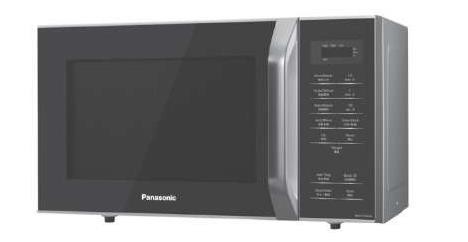 Panasonic®Інструкція з використання мікрохвильової печі Для домашнього використання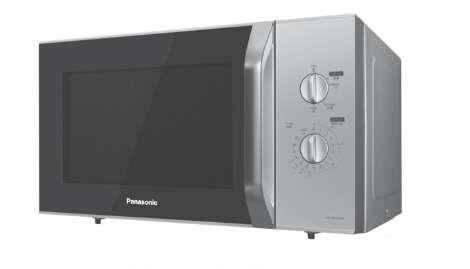     Українська	Зміст Заходи безпеки	2Посуд, що  використовується в мікрохвильовій печі	9Принципова схема пристрою	11Панель управління (NN-SM33HM/W, NN-SM32HM)	12Приготування їжі та розморожування в мікрохвильовій печі	13Панель правління (NN-ST34HM/W)	14Установлення годинника	15Приготування їжі та  розморожування в мікрохвильовій печі	16Багатоетапний режим приготування їжі	17Функція «Швидко 30»	18Функція додавання часу	18Використання таймера	19Автоматичні програми	21Турборозморожування	21Авторозігрів	22Автоменю	23 Посібник з приготування та розігрівання їжі	26 Догляд за піччю	28Технічні характеристики	29Дякуємо за придбання побутової техніки Panasonic. Заходи безпекиПриступаючи до роботи з цією мікрохвильовою піччю, ознайомтесь з інструкцією. Не викидайте інструкцію  — вона може вам знадобитися і надалі.Заходи безпеки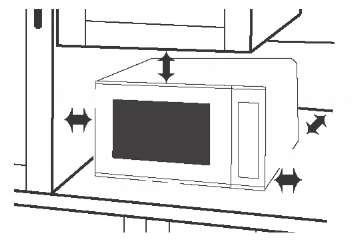 Заходи безпеки    Українська	Заходи безпекиЗАГАЛЬНІ РЕКОМНДАЦІЇ    Українська	ЗАГАЛЬНІ  РЕКОМНДАЦІЇ 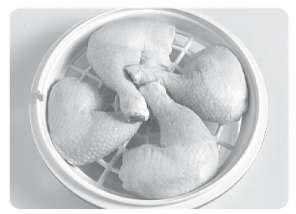 Посуд, що  використовується  в мікрохвильовій печіВибір підходящого посуду є одним з важливих факторів, які впливають на готування їжі.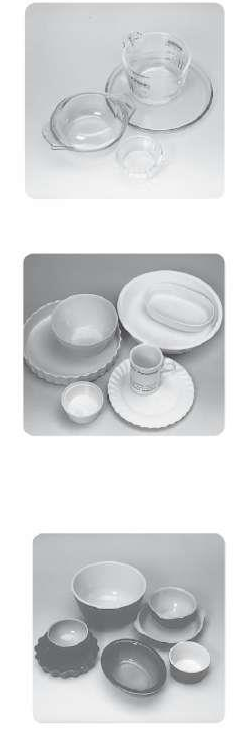 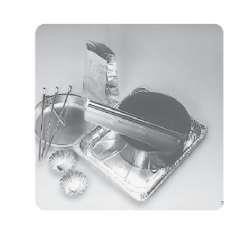     Українська	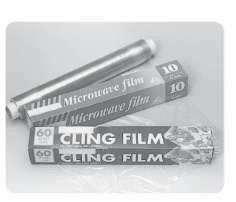 Посуд, що використовується в мікрохвильовій печі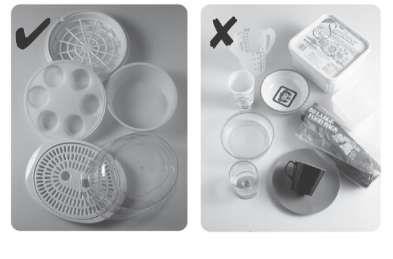 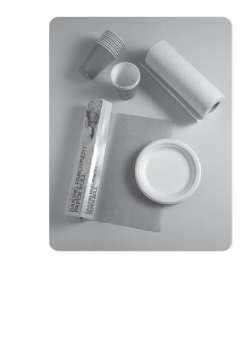 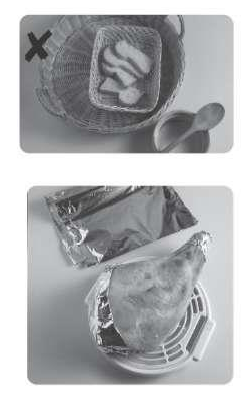 Принципіальна схема пристрою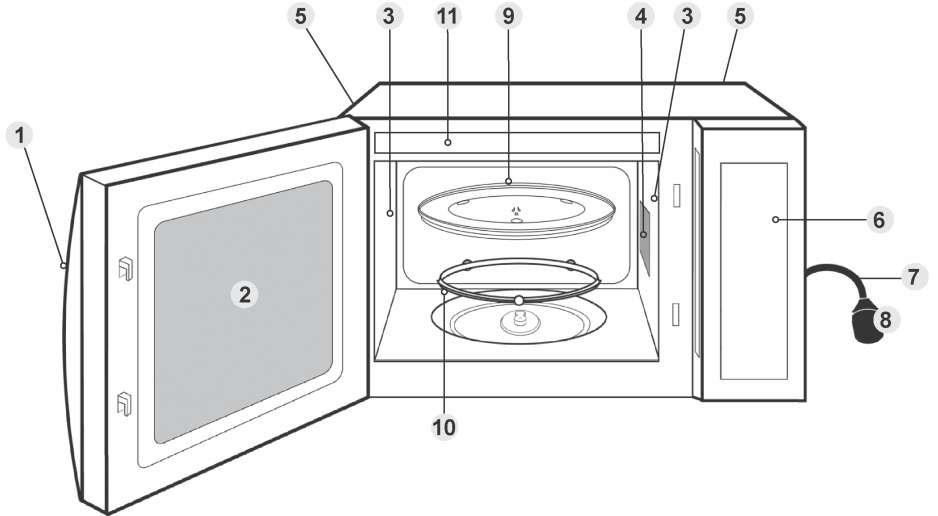  Для моделі з дротом заземлення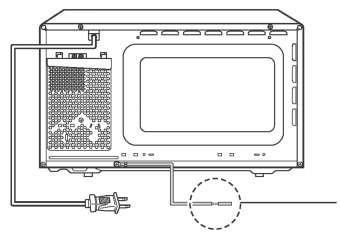 Дріт заземленняПовинен бути підключений до виводу заземлення.На піч нанесені наклейки з позначеннями та попередженнями.    Українська	Панель управління  (NN-SM33HM/W, NN-SM32HM)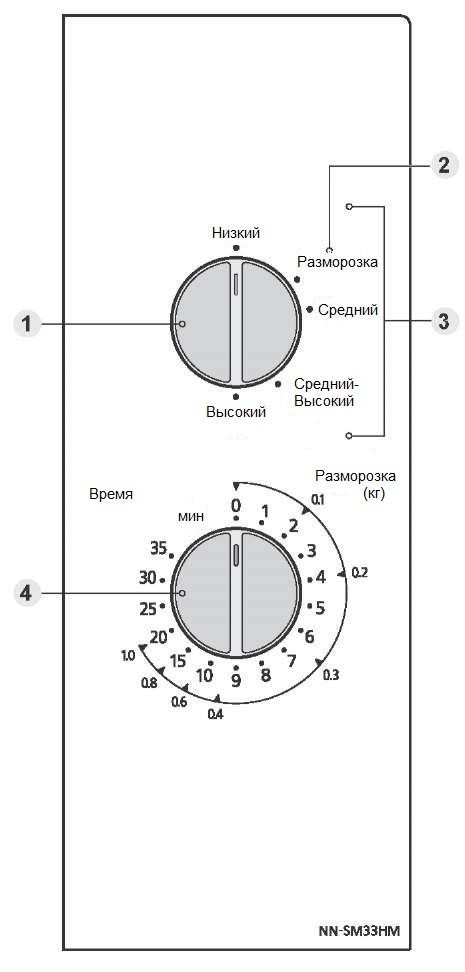 Вибір режиму готування їжіУстановлення  режиму «Розморожування»Вибір потужності режиму «Мікрохвилі»Регулятор вибору часу/вагиПанель управління вашої печі може відрізнятися від зображеної, однак слова на кнопках і пов'язані з ними функції будуть такими самими.Для моделей: NN-SM33HM/W, NN-SM32HMГотування їжі та розморожування в мікрохвильовій печіПри використанні печі поворотний стіл завжди повинен бути встановлений.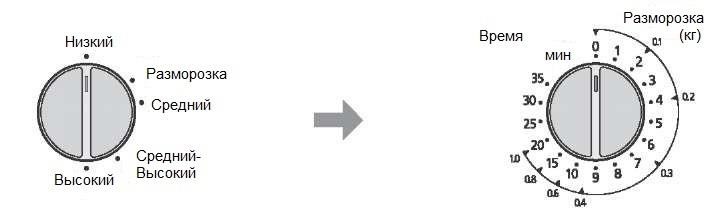     Українська	Панель управління  (NN-ST34HM/W)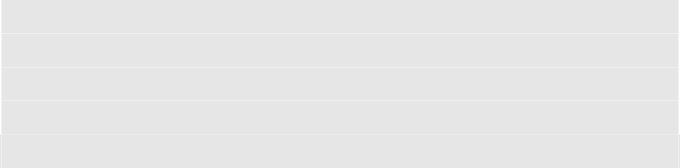 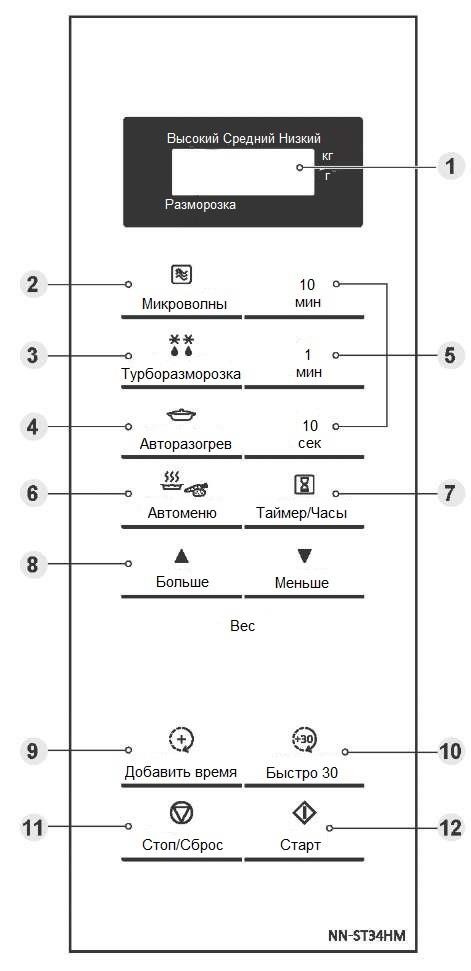 Для моделей: NN-ST34HM/WУстановлення годинника  При першому ввімкненні печі в мережу на дисплеї відображається «88.88». Приклад: щоб установити 11:25 ранкуТаймер/Час10хв1хв10секТаймер/ЧасДвічі натисніть.( для установлення 10 хвилин)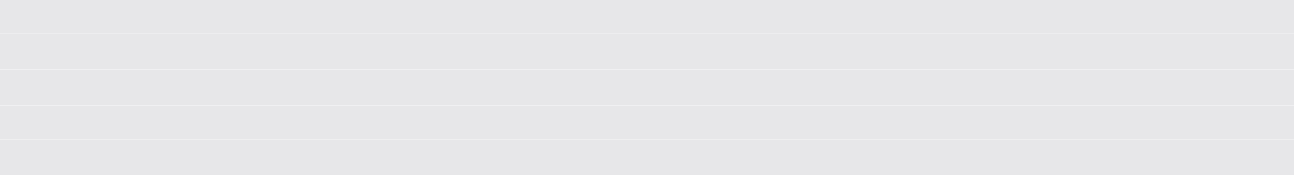 Для моделей: NN-ST34HM/W Блокування від дітейЦя функція відключає елементи управління піччю; при цьому дверцята відкриваються. Блокування від дітей можна встановити при відображенні на дисплеї двокрапки або часу.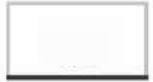     Українська	Для моделей: NN-ST34HM/WПриготування їжі та розморожування  в мікрохвильовій печіПри використанні печі поворотний стіл завжди повинен бути встановлений.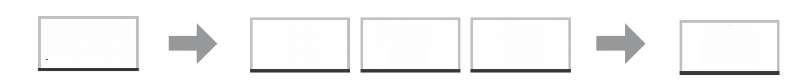 Мікрохвилі	10хв1хв10секСтарт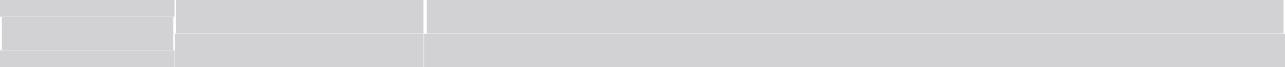     Натисніть	Рівень потужностіПриклад використання1 раз	Високий	Кип'ятіння води, готування свіжих овочів, фруктів,рису, макаронів, вермішелі. 2 рази    Середній-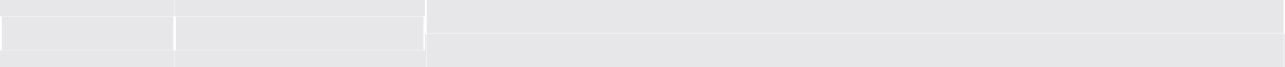                 Високий	 	Готування м'яса, птиці, кондитерських виробів ідесертів, підігрівання молока.Готування яєць, сирів, риби, смаження м'яса великим рази	Середнійшматком, готування печені в горщиках і м'яса, розтоплювання шоколаду. рази  Розморожування	Розморожування продуктів.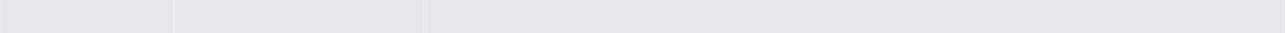 5 разів	Низький	Збереження температури гарячих страв, готування наповільному вогні.Примітки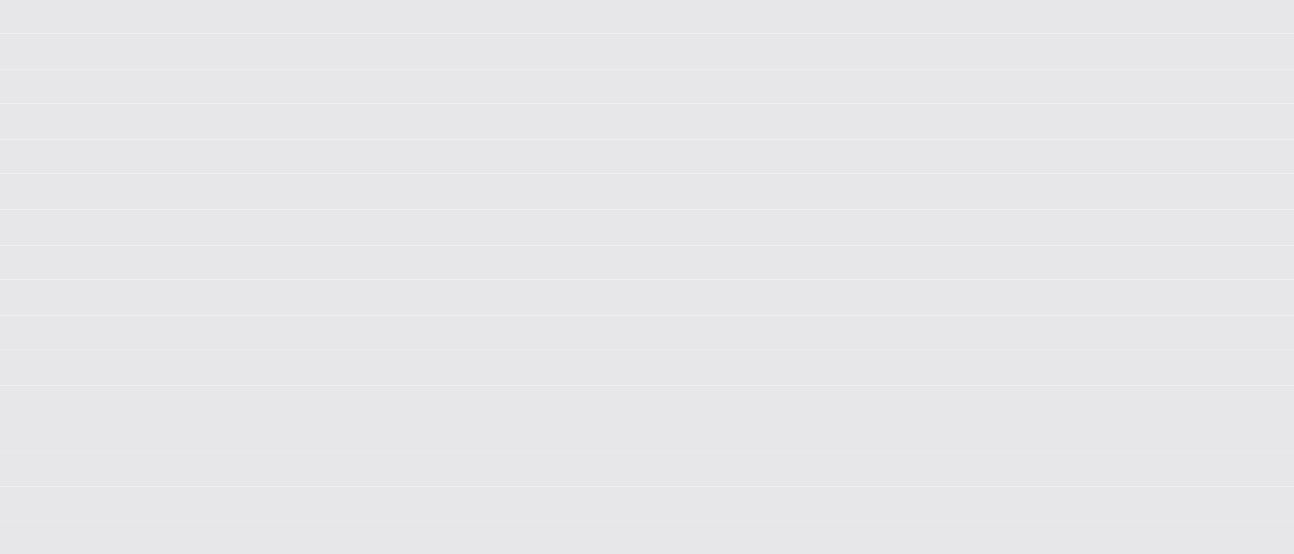 При введенні часу готування без вибору рівня потужності піч автоматично вмикається на високій потужності.При роботі печі можлива вібрація скляного поворотного стола. Це не впливає на процес готування їжі.Багатоетапний режим готування описано на сторінці 17.Час витримки перед подачею страви (вистоювання) може бути запрограмований після установлення потужності та часу. Див. сторінку 19.НЕ ДОПУСКАЄТЬСЯ готування їжі з будь-яким металевим приладдям в печі.Завжди перевіряйте стан продуктів під час розморожування, відкриваючи дверцята з повторним запуском печі за необхідності. Накривати продукти при розморожуванні не обов'язково. Для забезпечення рівномірного результату розділіть або декілька разів переверніть продукт під час розморожування. При розморожуванні великих шматків і тушок птиці ввімкніть розморожування на половині потужності і закрийте краї м'яса фольгою. Подробиці див. у Вказівках з розморожування на сторінці 21.Для моделей: NN-ST34HM/W Багатоетапний  режим приготування їжіЦя функція дозволяє запрограмувати до 3 послідовних етапів готування їжі в печі.Приклад: для послідовного установлення печі на високій потужності протягом 2 хвилин, на середній потужності протягом 3 хвилин і на низькій потужності протягом 2 хвилин.Двічі натисніть.Мікрохвилі	10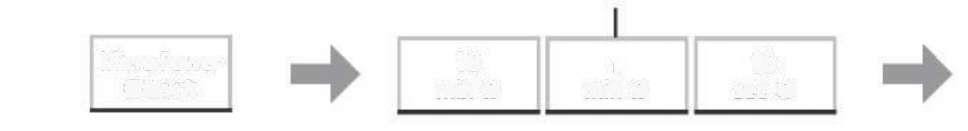 хв1хв10сек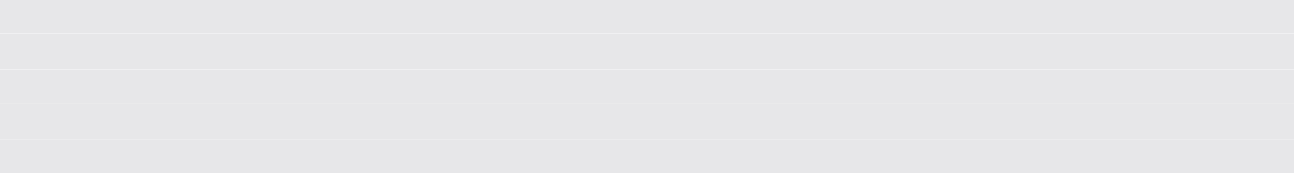 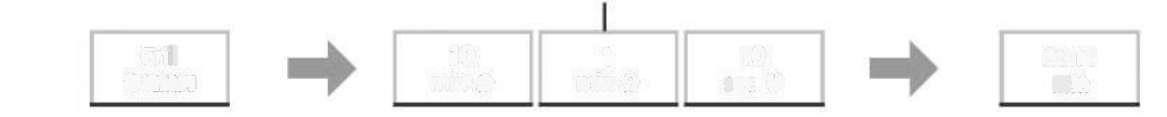     Українська	Для моделей: NN-ST34HM/W Функція «Швидко 30»Ця функція дозволяє встановлювати час готування інтервалами від 30 секунд до 5 хвилин при високій потужності.Швидко 30	Старт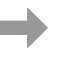  Для моделей: NN-ST34HM/W Функція додавання часу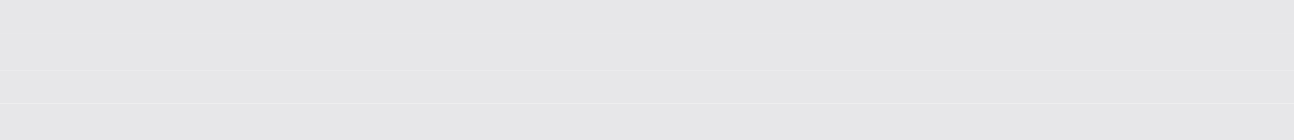 Ця функція дозволяє додати час готування під час готування їжі і після нього.Приклад: необхідно додати 5 хвилин  в кінці готування їжі.Для моделей: NN-ST34HM/WВикористання таймераЦя функція працює як «КУХОННИЙ ТАЙМЕР» або дозволяє програмувати «ЧАС ВИСТОЮВАННЯ / «ВІДКЛАДЕНИЙ СТАРТ».Кухонний таймерПриклад: для відліку 5 хвилин.Час витримки перед подачею страви (вистоювання)Приклад: для установлення 5 хвилин вистоювання страви після готування на середній потужності протягом 3 хвилин.    Українська	Для моделей: NN-ST34HM/WВикористання таймераВідкладений стартПриклад: для старту готування страви на середній потужності протягом 3 хвилин через 5 хвилин витримки.Для моделей: NN-ST34HM/W Автоматичні програмиЦя функція дозволяє виконувати розморожування, розігрів та готування їжі за вагою. Виберіть категорію та встановіть масу їжі. Маса програмується в кілограмах для функції «ТУРБОРОЗМОРОЖУВАННЯ» і в грамах для функції«АВТОРОЗІГРІВ/МЕНЮ». Піч автоматично визначає рівень потужності в режимі «МІКРОХВИЛІ» і час готування. Для зручності відлік маси починається із величин, які  найчастіше використовуються для кожної категорії. Маса будь-якої доданої води або ємності не включена.Турборозморожування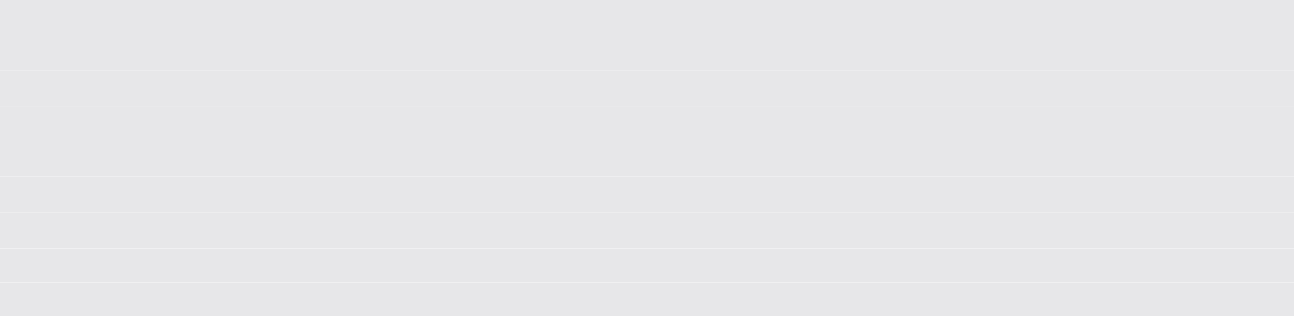 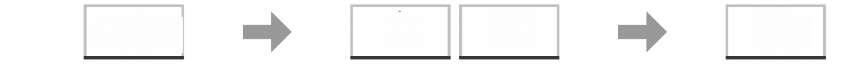 Турбороз- морожуванняБільшеМеншеСтартНатисніть кнопку«Турборозморожування».Установіть вагу замороженого продукту.Маса відлічується кроками по 0,1 кг.Натисніть «Старт».На дисплеї починається відлік часу.Вказівки щодо  розморожування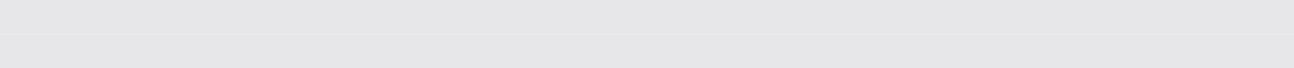 Для отримання найкращих результатів:Укладіть продукти в підходящу ємність. Шматки м'яса або курячі тушки слід укладати на перевернуте блюдце або, за наявності, на пластикову підставку.Перевіряйте продукти під час розморожування, тому що швидкість розморожування може відрізнятися.Накривати продукти повністю не обов'язково (див. пункт 6).Завжди перевертайте або помішуйте продукт, особливо після звукових сигналів печі. За  необхідності закрийте продукт фольгою (див. пункт 6).Фарш, нарізане м'ясо та інші продукти з невеликими частинками потрібно розділити та укласти в один шар.    Українська	Для моделей: NN-ST34HM/W Автоматичні програмиНеобхідно покривати фольгою продукти. Це особливо важливо при розморожуванні тушок курки та  шматків м'яса.Першими починають розмерзатись  зовнішні шари продукту, тому закрийте крильця, філе та жирову частину шматочками гладкої алюмінієвої фольги, закріпивши її на продукті паличками для коктейлів. Необхідний деякий час для вистоювання, щоб продукт розмерзався усередині (мінімум 1 година для м'яса на кістці та цілої курки).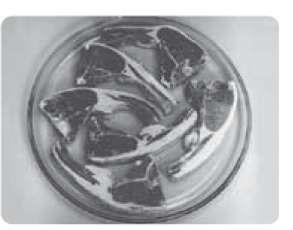 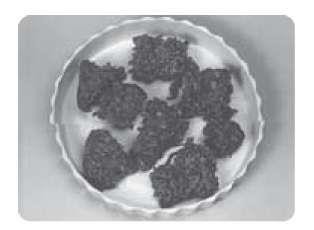 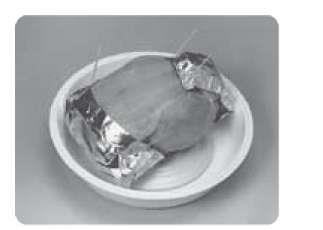 АвторозігрівАвторозігрівБільшеМеншеСтарт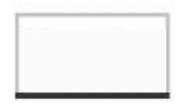 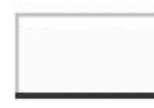     Українська	Для моделей: NN-ST34HM/W Автоматичні програми    Українська	Посібник з приготування та розігрівання їжіБільшість продуктів дуже швидко розігріваються на високій потужності. Їжа доходить до температури подачі на стіл за лічені хвилини.Завжди перевіряйте, наскільки готовий продукт, і, за необхідності, повертайте його в піч для доведення до повної готовності.Загальне правило: завжди накривайте їжу з високим вмістом вологи, таку як супи, печеня і готові страви.Не накривайте сухі продукти, такі як булочки, пиріжки з начинкою, сосиски в тісті і т.д. При готуванні або розігріві будь-якої  їжі її,  за можливості, слід помішувати або перевертати. Це допомагає рівномірному готуванню або розігріву їжі від країв до середини.Питання та відповіді    Українська	Догляд за піччю Технічні характеристикиНаведені приблизні величини маси та габаритних розмірів.Технічні характеристики можуть бути змінені без попереднього повідомлення.Інформація щодо вимог напруги, місяця виготовлення, країни та серійного номера знаходиться на спеціальній наклейці на тильній стороні мікрохвильової печі.    Українська	Panasonic CorporationВеб-сайт: http://www.panasonic.comМоделі: NN-SM33HM/WNN-SM32HM NN-ST34HM/WNN-SM33HMNN-ST34HMПОПЕРЕДЖЕННЯУщільнювачі дверцят і місця їх прилягання необхідно протирати вологою серветкою таперевіряти на наявність пошкоджень. При їх виявленні експлуатація печі не допускається доти, поки вони не будуть усунуті  спеціалістом  сервісної служби, який пройшов навчання у виробника.Рідини та інші продукти не повинні розігріватися в щільно запечатаних або закритих ємностях, тому що вони можуть вибухнути.ЯКЩО ВАША ПІЧ ПОТРЕБУЄ РЕМОНТУ, зверніться до найближчої служби технічної підтримки Panasonic. Будь-які операції з ремонту та техобслуговування мікрохвильової печі, що вимагають зняття кришки корпусу, повинні виконуватися тільки кваліфікованим персоналом сервісного центру, тому що при цьому виникає небезпека мікрохвильового опромінення.УВАГАНе намагайтесь самостійно розбирати або робити регулювання, ремонт дверцят, корпусу панелі управління, запобіжних вимикачів або будь-якої іншої частини печі. Не знімайте зовнішню панель печі — вона не пропускає мікрохвилі за межі пристрою. Ремонт повинен виконуватися тільки кваліфікованим сервісним спеціалістом.Не допускається експлуатація печі з пошкодженим мережевим шнуром, штепсельною вилкою, а також якщо відбулося падіння або пошкодження самого пристрою, або якщо він не працює належним чином. Проводити ремонт некваліфікованими особами небезпечно.Пошкоджений мережевий шнур повинен бути замінений сервісною службою заводу-виробника, його сервісним представником або особою з аналогічною кваліфікацією.Піч не призначена для використання людьми (у т.ч. дітьми) з обмеженими фізичними, сенсорними, розумовими можливостями, а також особами без відповідних знань і досвіду. Використання пристрою такими людьми допускається тільки під наглядом особи, відповідальної за їх безпеку. Необхідно стежити, щоб діти не гралися з піччю.Мікрохвильова піч призначена для нагрівання їжі та напоїв. Використання печі для сушіння харчових продуктів, газет, одягу, тканин, губок та ін., нагрівання грілок, взуття може призвести до травми або займання.Переконайтеся, що посуд (ємність) підходить для використання в мікрохвильовій печі.Піч працює тільки при закритих дверцятах.Коли ви не користуєтесь піччю, не кладіть всередину сторонні предмети на той випадок, якщо вона буде випадково ввімкнена.Не допускається ввімкнення печі без продуктів.Це може викликати пошкодження пристрою.У випадку задимлення натисніть кнопку«Стоп/Скидання» і, залишивши дверцята закритими, від'єднайте мережевий кабель або відключіть електрику з розподільного щитка.Заміна освітлювальної лампи печі повинна проводитися тільки спеціалістом сервісної служби, який пройшов навчання у виробника. Не намагайтеся зняти зовнішню панель печі самостійно.УстановленняОгляньте мікрохвильову піч Розпакуйте піч та зніміть пакувальний матеріал. Перевірте піч на наявність вм'ятин, несправних запорів дверцят, тріщин у дверцятах і т.п. При виявленні яких-небудь несправностей негайно зверніться до дилера. Не встановлюйте мікрохвильову піч із пошкодженнями.Вказівки щодо заземленняУВАГА! З МЕТОЮ БЕЗПЕКИ ПІЧ ПОВИННА БУТИ ЗАЗЕМЛЕНА. Якщомережева  розетка не заземлена, покупець повинен замінити її розеткою із заземленням.Робоча напругаНапруга в мережі повинна відповідати зазначеній на фірмовій наклейці. При підключенні до мережі з напругою вище зазначеної можливе займання або інші пошкодження.Установлення  печіЦей пристрій призначений для побутового та аналогічного використання, наприклад:кухні для персоналу на підприємствах, в офісах та інших робочих приміщеннях;сільські будинки;для використання клієнтами готелів, мотелів та інших місць проживання;у готелях типу «нічліг і сніданок».Установіть  піч на рівну, стійку поверхню не нижче 85 см від підлоги. Пристрій призначений для окремого установлення і не може бути вбудований в шафу.Переконайтеся, що встановлену піч можна легко знеструмити, витягнувши штепсельну вилку з розетки або відключивши автоматичний вимикач.Для нормальної роботи печі необхідно забезпечити достатню циркуляцію повітря.Установлення на кухонному столі:Залишіть 15 см вільного простору над піччю, 10 см за піччю і не менше 5 см з торців.Якщо одна сторона печі притиснута до стіни впритул, інша або верхня сторона не повинні бути заблоковані.15см5 см	10 см5 смстільницяНе розміщайте піч поблизу електричної або газової плити.Не знімайте ніжки печі.Ця піч призначена тільки для побутового застосування. Не використовуйте її поза приміщенням.Не використовуйте піч при підвищеній вологості повітря.Шнур живлення не повинен доторкатися до зовнішньої поверхні корпусу. Не допускайте його торкання з гарячою поверхнею. Шнур живлення не повинен звисати із краю стола або робочої поверхні. Не опускайте піч, шнур живлення або вилку у воду.Не закривайте вентиляційні отвори з лівої та тильної сторони печі. Якщо під час роботи ці отвори виявляться закритими, це може призвести до перегріву пристрою. На цей випадок у печі передбачений захист у вигляді теплового запобіжника. Піч відновляє роботу після охолодження.10. За необхідності замінити освітлювальну лампу печі, зверніться до дилера.ПриладдяДо комплекту поставки печі входить набір приладдя. Завждидотримуйтесь вказівок з їх використання.Роликове кільцеРегулярно очищайте роликове кільце і дно печі від залишків їжі, щоб уникнути шуму при роботі.Під час готування їжі роликове кільце завжди використовується разом зі скляним поворотним столом.Поворотний стілНе вмикайте піч без роликового кільця і скляного поворотного стола.Використовуйте тільки спеціально призначений для цієї печі скляний поворотний стіл. Заміна комплектного поворотного стола печі на інший не допускається.Якщо скляний поворотний стіл ще гарячий, дайте йому охолонути, перш ніж мити або чистити його.Скляний поворотний стіл може обертатися в обидва боки.Якщо їжа або посуд на скляному поворотному столі доторкається до стінок печі і перешкоджає обертанню, поворотний стіл буде автоматично обертатися в протилежному напрямку. Це нормально. Відкрийте дверцята печі, поправте їжу або посуд на поворотному столі і знову ввімкніть режим печі.Не кладіть їжу безпосередньо на поворотний стіл. Завжди використовуйте посуд  для мікрохвильових печей.При роботі печі можлива вібрація скляного поворотного стола. Це не впливає на процес приготування їжі.Важлива інформаціяПри перевищенні рекомендованого часу готування cтрав їжа псується; крім того, можливе займання та пошкодження внутрішньої поверхні печі.Продукти з низьким вмістом вологи Будьте обережні при розігріванні продуктів з низьким вмістом вологи, таких як хлібобулочні вироби, шоколад, повітряна кукурудза, печиво, сухарі та  інші вироби з борошна. При тривалому готуванні вони легко можуть пригоріти, пересохнути або навіть спалахнути. Не рекомендується розігрівати продукти, що містять мало вологи, наприклад, повітряну кукурудзу або хліб. Ця піч призначена тільки для харчових продуктів.Не рекомендується використовувати піч для розігріву таких нехарчових продуктів як попкорн або пляшки з водою.РозігрівРозігріту їжу краще подавати, поки гаряча.Витягніть їжу з печі та переконайтеся, що вона добре прогрілася, тобто, із усіх частин йде пара, а на соусі з’являються  бульбашки. (Можна переконатися, що температура їжі досягла  72 °C за допомогою термометра для харчових продуктів; однак, не використовуйте термометр всередині мікрохвильової печі.)Для перевірки готовності продуктів, які не можна перемішати (лазанья, запіканка), їх можна надрізати ножем у центрі. Навіть при виконанні вказівок виробника напівфабрикатів завжди перевіряйте готовність їжі і у випадку, якщо страва не зовсім готова, установіть додатковий час готування.Час витримки перед подачею страви (вистоювання)Вистоюванням називається період часу в кінці приготування або розігріву їжі, на який їжа залишається до вживання, тобто час витримки, протягом якого тепло в їжі продовжує передаватися в середину, розігріваючи місця,  що залишаються холодними.Короткі інтервали готування Враховуючи, що готування їжі в мікрохвильовій печі вимагає значно менше часу в порівнянні з іншими методами готування, не перевищуйте рекомендованого часу готування, не перевіривши готовності їжі.На тривалість готування можуть вплинути бажана ступінь готовності, початкова температура, висота над рівнем моря, об’єм, розмір і форма продуктів, а також посуд, що використовується. У міру ознайомлення з роботою печі ви зможете скоректувати вплив цих факторів на готування.Їжу в печі краще недотримати, ніж перетримати. Якщо їжа недостатньо приготовлена, її завжди можна повернути в піч і закінчити готування. Якщо ж страву перетримати, виправити це вже неможливо. Завжди починайте з мінімального часу приготування.Невеликі порції продуктівПри тривалому готуванні невеликі порції можуть пересохнути або навіть згоріти. Установлюйте невеликі проміжки часу готування та частіше перевіряйте готовність страви.Продукти з низьким вмістом вологи Будьте обережні при розігріванні продуктів з низьким вмістом вологи, таких як хлібобулочні вироби, шоколад, повітряна кукурудза, печиво, сухарі та  інші вироби з борошна. При тривалому готуванні вони легко можуть пригоріти, пересохнути або навіть спалахнути. Не рекомендується розігрівати продукти, що містять мало вологи, наприклад, повітряну кукурудзу або хліб. Ця піч призначена тільки для харчових продуктів.Не рекомендується використовувати піч для розігріву таких нехарчових продуктів як попкорн або пляшки з водою.РозігрівРозігріту їжу краще подавати, поки гаряча.Витягніть їжу з печі та переконайтеся, що вона добре прогрілася, тобто, із усіх частин йде пара, а на соусі з’являються  бульбашки. (Можна переконатися, що температура їжі досягла  72 °C за допомогою термометра для харчових продуктів; однак, не використовуйте термометр всередині мікрохвильової печі.)Для перевірки готовності продуктів, які не можна перемішати (лазанья, запіканка), їх можна надрізати ножем у центрі. Навіть при виконанні вказівок виробника напівфабрикатів завжди перевіряйте готовність їжі і у випадку, якщо страва не зовсім готова, установіть додатковий час готування.Час витримки перед подачею страви (вистоювання)Вистоюванням називається період часу в кінці приготування або розігріву їжі, на який їжа залишається до вживання, тобто час витримки, протягом якого тепло в їжі продовжує передаватися в середину, розігріваючи місця,  що залишаються холодними.КришкиПеред приміщенням їжі в мікрохвильову піч завжди знімайте кришки глечиків, ємностей і контейнерів для їжі. Якщо залишити кришку не знятою, пара і тиск усередині можуть призвести до вибуху ємності з їжею навіть після завершення роботи мікрохвильової печі.Пляшечки для годування та консерви для дитячого харчуванняПляшечки для годування слід поміщати в піч без кришок і сосок. Рідина у верхній частині пляшки буде більш гарячою, ніж на дні, тому перед перевіркою температури слід струснути пляшечку та ретельно перемішати її вміст. Щоб уникнути опіків перевіряйте температуру вмісту перед годуванням. Див. стор. 26Варені яйцяНе допускається варити яйця в шкарлупі або підігрівати яйця, що  зварені круто, в МІКРОХВИЛЬОВОМУ режимі, тому що вони потріскаються через підвищення внутрішнього тиску.Продукти зі шкіркоюПри готуванні в МІКРОХВИЛЬОВОМУ режимі продуктів з непористою шкіркою (картопля, яєчний жовток, сосиски і т.п.) їх рекомендується попередньо проколювати, щоб вони не тріснули.Папір і пластикПри розігріві продуктів у пластикових або паперових упаковках потрібно стежити за процесом, тому що при перегріві пластик або папір можуть загорітися. Перед завантаженням продуктів у піч видаліть  всі металеві дротові скріпки, які можуть міститися  в упакуванні та стати причиною іскріння в печі.Не поміщайте в піч продукти, що упаковані в папір із вторинної сировини (наприклад, обгортковий папір або паперові рушники), за винятком тих випадків, коли на папері є спеціальна наклейка <Безпечно при використанні в мікрохвильових печах>, тому що упакування може містити домішки, що викликають іскріння або займання при роботі печі.РідиниПри розігріві рідин у мікрохвильовій печі їх закипання може відбутися без видимих бульбашок. У результаті кипляча рідина може виплеснутися з посуду. Щоб уникнути цього дотримуйтесь наступних правил:а) Не користуйтеся ємностями із прямими сторонами та вузьким горлечком.б) Не допускайте перегрівання рідин.в) Перемішуйте рідину двічі: один раз перед тим, як помістити ємність із рідиною в піч, і другий раз — після закінчення половини строку, відведеного для готування.г) Після розігріву залишіть рідину в печі на деякий час, а потім перешкодьте та акуратно вийміть ємність із печі.Обсмажування у фритюріНе смажте харчові продукти в киплячому жирі.ІскрінняІскріння може виникнути випадково при використанні металевої ємності або готуванні порції невідповідної маси. Іскріння в мікрохвильовій печі проявляється як спалах синього світла. У випадку іскріння слід негайно вимкнути піч.Іскріння в залишеній без догляду печі може стати причиною її пошкодження.Термометр для м'ясаДля визначення ступеня готовності м'яса або птиці Ви можете використовувати термометр для м'яса. Для цього необхідно попередньо витягти  страву з печі. Якщо страва не готова, поверніть її в піч і продовжуйте готувати  ще декілька хвилин на рекомендованій потужності. Не використовуйте звичайний термометр для м'яса усередині печі під час готування в мікрохвильовому режимі.Час витримки перед подачею (Вистоювання)Тверді продукти, такі як м'ясо, картопля в мундирі та кондитерські вироби вимагають вистоювання ( всередині печі або зовні) після приготування для завершення розподілу тепла в центр страви для її повного приготування. На час вистоювання оберніть шматки м'яса і картоплю в мундирі алюмінієвою фольгою. М'ясо повинно постояти приблизно 10-15 хвилин, а картопля в мундирі — 5 хвилин. Інші страви, такі як готові страви,овочі, риба вимагають 2-5 хвилин вистоювання. Якщо після завершення вистоювання страва не готова, поверніть її в піч і продовжуйте її приготування. Після розморожування продукту також потрібно його вистоюванняКІЛЬКІСТЬ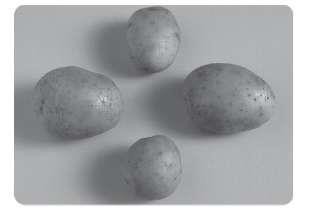 Невеликі порції їжі готуються швидше, ніж страви великого об’єму .РОЗТАШУВАННЯ ПОРЦІЙ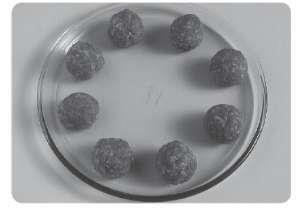 Їжа готується швидше і більш рівномірно, якщо між окремими шматочками є вільний простір. НІКОЛИ не кладіть один шматок поверх іншого.ВМІСТ ВОЛОГИ Вміст вологи в багатьох свіжих продуктах, таких як овочі та фрукти, може суттєво змінюватися протягом сезону. Тому час готування може змінюватися та регулюватися в залежності від пори року. Сипучі продукти (рис, макарони і т.п.) можуть теж змінити вологість під час зберігання і тоді час готування для них буде відрізнятися від часу готування тільки що куплених продуктів.ПРОКОЛЮВАННЯ ПРОДУКТІВ ЗІ ШКІРОЧКОЮ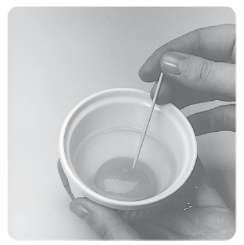 Шкірка або шкурочка на окремих продуктах призводить під час готування до скупчення всередині пари.Такі продукти рекомендується наколоти в декількох місцях або зняти смужки шкурочки, щоб пара безперешкодно виходила. Це стосується таких продуктів, як яйця, картопля, яблука, сосиски і т.п. НЕ ВАРІТЬ  ЯЙЦЯ В ШКАРЛУПІ.ПОКРИТТЯ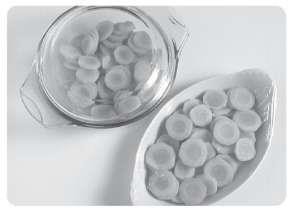 Їжа повинна бути накрита пластиковою кришкою або харчовою плівкою, придатною для використання в мікрохвильовій печі.Слід накривати рибу, овочі, запіканки, супи. Не накривайте кришкою соуси, випічку, картоплю в мундирі, кондитерські вироби.ЩІЛЬНІСТЬПористі, розсипчасті  продукти розігріваються швидше, ніж щільні продукти.ХАРЧОВА ПЛІВКАХарчова плівка сприяє утриманню вологи в їжі, за рахунок чого скорочується час приготування. Однак, перед готуванням потрібно плівку наколоти в декількох місцях, щоб забезпечити вихід зайвої пари. Щоб уникнути опіків дотримуйтесь обережності, коли знімаєте плівку з готової страви.ФОРМА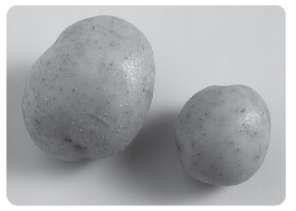 Продукти, що мають рівну форму, готуються більш рівномірно. У мікрохвильовій печі їжа готується краще в посуді округлої форми, ніж квадратної.ВИХІДНА ТЕМПЕРАТУРАЧим нижче вихідна температура продукту, тим більше часу потрібно для його нагрівання. Їжа з холодильника потребує більше часу для розігріву, ніж продукти кімнатної температури.Температура продуктів перед готуванням повинна бути в межах 5-8 °C.РІДИНИ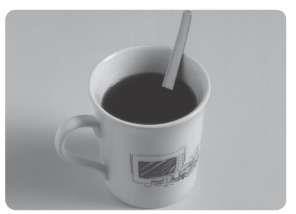 Всі рідини необхідно ПОМІШУВАТИ ДО, ПІД ЧАС І ПІСЛЯ нагрівання. Щоб уникнути випліскування, воду слід помішувати перед нагріванням і під час його. Не нагрівайте рідини, які вже кип'ятилися. НЕ ДОПУСКАЙТЕ ПЕРЕГРІВАННЯ РІДИН.ПЕРЕВЕРТАННЯ ТА ПОМІШУВАННЯДеякі продукти під час готування слід перемішувати. М'ясо і птицю в середині готування потрібно перевернути на іншу сторону.РОЗМІЩЕННЯОкремі частини продуктів, такі як шматки курки або відбивні, повинні розміщатися в посуді таким чином, щоб їх більш великі частини розташовувалися далі від центру.ПЕРЕВІРКА ГОТОВНОСТІ ЇЖІХАРЧОВА ПЛІВКАХарчова плівка сприяє утриманню вологи в їжі, за рахунок чого скорочується час приготування. Однак, перед готуванням потрібно плівку наколоти в декількох місцях, щоб забезпечити вихід зайвої пари. Щоб уникнути опіків дотримуйтесь обережності, коли знімаєте плівку з готової страви.ФОРМАПродукти, що мають рівну форму, готуються більш рівномірно. У мікрохвильовій печі їжа готується краще в посуді округлої форми, ніж квадратної.ВИХІДНА ТЕМПЕРАТУРАЧим нижче вихідна температура продукту, тим більше часу потрібно для його нагрівання. Їжа з холодильника потребує більше часу для розігріву, ніж продукти кімнатної температури.Температура продуктів перед готуванням повинна бути в межах 5-8 °C.РІДИНИВсі рідини необхідно ПОМІШУВАТИ ДО, ПІД ЧАС І ПІСЛЯ нагрівання. Щоб уникнути випліскування, воду слід помішувати перед нагріванням і під час його. Не нагрівайте рідини, які вже кип'ятилися. НЕ ДОПУСКАЙТЕ ПЕРЕГРІВАННЯ РІДИН.ПЕРЕВЕРТАННЯ ТА ПОМІШУВАННЯДеякі продукти під час готування слід перемішувати. М'ясо і птицю в середині готування потрібно перевернути на іншу сторону.Важливо перевіряти готовність страви під час процесу готування і після завершення зазначеного в рецепті часу, навіть якщо використовується програма автоматичного приготування ( так само, як при використанні звичайної духовки). Якщо страва не зовсім готова, поставте її знову в піч і доведіть до готовності.РОЗМІР ПОСУДУ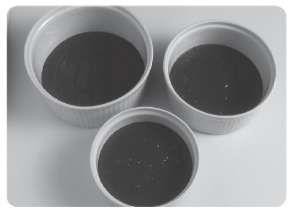 Розмір посуду впливає на час готування їжі. Тому слід використовувати посуд такого розміру, який зазначений у рецепті. Їжа, поміщена в більшу ємність, нагріється й приготується швидше, ніж та сама кількість, розміщена в меншу ємність.ОЧИЩЕННЯЧерез те, що  мікрохвильове випромінювання впливає на частки їжі, піч слід завжди тримати в чистоті. Стійкі плями від їжі видаляються за допомогою аерозольного засобу для чищення мікрохвильових печей, нанесеного на м'яку тканину. Завжди насухо протирайте піч після очищення.СКЛЯНИЙ ПОСУДДля використання в печі ідеально підходить жароміцне скло, наприклад, Руrех®.Не використовуйте скляний посуд, який може тріснути при нагріванні їжі. Не використовуйте кришталь, який може тріснути або викликати іскріння.ПОРЦЕЛЯНА ТА  КЕРАМІКАУ мікрохвильовій печі можна використовувати тарілки, блюдця, миски, кружки та чашки з кераміки та жароміцної глазурованої порцеляни. Посуд з тонкостінної порцеляни можна використовувати тільки для короткочасного розігріву: при тривалому нагріванні зміна температури може призвести до розтріскування посуду або декоративного покриття. Не використовуйте тарілки з металізованою крайкою або малюнком. Не використовуйте кружки або глечики із приклеєними ручками: клей може розплавитися в мікрохвильовій печі.ГОНЧАРНІ ВИРОБИ, ФАЯНС, КЕРАМІКАВикористовуйте тільки повністю глазурований посуд. Не слід використовувати посуд без глазурі або частково глазурований: такий посуд буде поглинати мікрохвильову енергію з надмірним нагріванням посуду і уповільненням готування їжі.ФОЛЬГА ТА  МЕТАЛЕВІ ЄМНОСТІНЕ ВИКОРИСТОВУЙТЕ ДЛЯ ГОТУВАННЯ ЇЖІ ФОЛЬГУ АБОМЕТАЛЕВИЙ ПОСУД — мікрохвильове випромінювання не проходить через метал, що заважає рівномірному нагріванню їжі. Крім того, це може призвести до пошкодження печі. Замість металевих шампурів використовуйте дерев'яні шампури для кебаба.ХАРЧОВА ПЛІВКАНакривайте їжу при розігріванні або готуванні харчовою плівкою для мікрохвильових печей ТІЛЬКИ В МІКРОХВИЛЬОВОМУ РЕЖИМІ, не допускаючи прямого контакту плівки з їжею.ПЛАСТИКОВИЙ ПОСУДБагато пластикових ємностей можуть використовуватися в мікрохвильових печах. Використовуйте тільки ті пластикові ємності, які призначені для використання в мікрохвильових печах. Не використовуйте посуд з меламіну, тому що він може оплавитись. Не використовуйте пластиковий посуд для готування продуктів з високим вмістом цукру або жирів, а також продуктів, що потребують тривалого готування, наприклад, нешліфованого рису. Не використовуйте для готування їжі ємності від маргарину або йогурту, тому що вони розплавляються від нагрівання.ПАПЕРОВИЙ ПОСУДБілими паперовими серветками (паперовими рушниками) можна накривати форми з випічкою та ковбасні вироби, щоб уникнути розбризкування. МОЖЕ ВИКОРИСТОВУВАТИСЯ ТІЛЬКИ ПРИ КОРОТКОЧАСНОМУ ГОТУВАННІ. ПОВТОРНЕ ВИКОРИСТАННЯ ШМАТКІВ ПАПЕРОВОГО РУШНИКА НЕ ДОПУСКАЄТЬСЯ. Уникайте паперових рушників, що містять штучне волокно. Переконайтеся в наявності на упакуванні паперових рушників рекомендації для використання в мікрохвильових печах. Не використовуйте в печі вощені або покриті пластиком чашки, тому що вони можуть розплавитися в печі. Жиростійкий папір можна використовувати для підкладання під тарілки і для накривання жирних продуктів.Одноразові паперові тарілки білого кольору можна використовувати для короткочасного нагрівання і тільки в мікрохвильовому режимі.ПЛЕТЕНИЙ ДЕРЕВ'ЯНИЙ, СОЛОМ'ЯНИЙ ПОСУДВикористання такого посуду в мікрохвильовій печі не допускається. При постійному використанні та при тривалому впливі він тріскається.АЛЮМІНІЄВА ФОЛЬГАНевелика кількість  гладкої алюмінієвої фольги можна використовувати для того, щоб закривати ними крайки м'яса під час розморожування. Зважаючи на те, що мікрохвильове випромінювання не проходить через фольгу, це допомагає захистити такі ділянки від надмірного нагрівання при готуванні або розморожуванні. Фольга не повинна доторкатися до бокових  або верхньої стінок печі, тому що це може стати причиною іскріння та пошкодження печі.ПАКЕТИ ДЛЯ ЗАПІКАННЯПри тривалому запіканні можна надрізати пакет з одного боку, прикривши крайку шматка м'яса. НЕ ВИКОРИСТОВУЙТЕ МЕТАЛЕВІ СКРІПКИ, ЩО ПЕРЕДБАЧЕНІ В ТАКИХ ПАКЕТАХ.1.	Ручка дверцятПотягніть за ручку, щоб відкрити дверцята. Відкриття дверцят під час роботи печі зупиняє процес готування без скидання програми. Відкриття дверцят безпечне в будь-який момент виконання піччю програми роботи без ризику мікрохвильового опромінення. У моделях NN-SM33HM/W і NN-SM32HM роботапечі відновляється відразу після закриття дверцят. У моделі NN- ST34HM/W робота печі відновлюється після закриття дверцят і натискання кнопки«Старт».2.Оглядове вікно печі1.	Ручка дверцятПотягніть за ручку, щоб відкрити дверцята. Відкриття дверцят під час роботи печі зупиняє процес готування без скидання програми. Відкриття дверцят безпечне в будь-який момент виконання піччю програми роботи без ризику мікрохвильового опромінення. У моделях NN-SM33HM/W і NN-SM32HM роботапечі відновляється відразу після закриття дверцят. У моделі NN- ST34HM/W робота печі відновлюється після закриття дверцят і натискання кнопки«Старт».3.Вентиляційні отвори1.	Ручка дверцятПотягніть за ручку, щоб відкрити дверцята. Відкриття дверцят під час роботи печі зупиняє процес готування без скидання програми. Відкриття дверцят безпечне в будь-який момент виконання піччю програми роботи без ризику мікрохвильового опромінення. У моделях NN-SM33HM/W і NN-SM32HM роботапечі відновляється відразу після закриття дверцят. У моделі NN- ST34HM/W робота печі відновлюється після закриття дверцят і натискання кнопки«Старт».4.Захисна пластина магнетрона1.	Ручка дверцятПотягніть за ручку, щоб відкрити дверцята. Відкриття дверцят під час роботи печі зупиняє процес готування без скидання програми. Відкриття дверцят безпечне в будь-який момент виконання піччю програми роботи без ризику мікрохвильового опромінення. У моделях NN-SM33HM/W і NN-SM32HM роботапечі відновляється відразу після закриття дверцят. У моделі NN- ST34HM/W робота печі відновлюється після закриття дверцят і натискання кнопки«Старт».(Не знімати)1.	Ручка дверцятПотягніть за ручку, щоб відкрити дверцята. Відкриття дверцят під час роботи печі зупиняє процес готування без скидання програми. Відкриття дверцят безпечне в будь-який момент виконання піччю програми роботи без ризику мікрохвильового опромінення. У моделях NN-SM33HM/W і NN-SM32HM роботапечі відновляється відразу після закриття дверцят. У моделі NN- ST34HM/W робота печі відновлюється після закриття дверцят і натискання кнопки«Старт».5.Зовнішні вентиляційні отвори1.	Ручка дверцятПотягніть за ручку, щоб відкрити дверцята. Відкриття дверцят під час роботи печі зупиняє процес готування без скидання програми. Відкриття дверцят безпечне в будь-який момент виконання піччю програми роботи без ризику мікрохвильового опромінення. У моделях NN-SM33HM/W і NN-SM32HM роботапечі відновляється відразу після закриття дверцят. У моделі NN- ST34HM/W робота печі відновлюється після закриття дверцят і натискання кнопки«Старт».6.Панель управління1.	Ручка дверцятПотягніть за ручку, щоб відкрити дверцята. Відкриття дверцят під час роботи печі зупиняє процес готування без скидання програми. Відкриття дверцят безпечне в будь-який момент виконання піччю програми роботи без ризику мікрохвильового опромінення. У моделях NN-SM33HM/W і NN-SM32HM роботапечі відновляється відразу після закриття дверцят. У моделі NN- ST34HM/W робота печі відновлюється після закриття дверцят і натискання кнопки«Старт».7.Шнур живлення1.	Ручка дверцятПотягніть за ручку, щоб відкрити дверцята. Відкриття дверцят під час роботи печі зупиняє процес готування без скидання програми. Відкриття дверцят безпечне в будь-який момент виконання піччю програми роботи без ризику мікрохвильового опромінення. У моделях NN-SM33HM/W і NN-SM32HM роботапечі відновляється відразу після закриття дверцят. У моделі NN- ST34HM/W робота печі відновлюється після закриття дверцят і натискання кнопки«Старт».8.Штепсельна вилка1.	Ручка дверцятПотягніть за ручку, щоб відкрити дверцята. Відкриття дверцят під час роботи печі зупиняє процес готування без скидання програми. Відкриття дверцят безпечне в будь-який момент виконання піччю програми роботи без ризику мікрохвильового опромінення. У моделях NN-SM33HM/W і NN-SM32HM роботапечі відновляється відразу після закриття дверцят. У моделі NN- ST34HM/W робота печі відновлюється після закриття дверцят і натискання кнопки«Старт».9.Поворотний стіл1.	Ручка дверцятПотягніть за ручку, щоб відкрити дверцята. Відкриття дверцят під час роботи печі зупиняє процес готування без скидання програми. Відкриття дверцят безпечне в будь-який момент виконання піччю програми роботи без ризику мікрохвильового опромінення. У моделях NN-SM33HM/W і NN-SM32HM роботапечі відновляється відразу після закриття дверцят. У моделі NN- ST34HM/W робота печі відновлюється після закриття дверцят і натискання кнопки«Старт».10.Роликове кільце1.	Ручка дверцятПотягніть за ручку, щоб відкрити дверцята. Відкриття дверцят під час роботи печі зупиняє процес готування без скидання програми. Відкриття дверцят безпечне в будь-який момент виконання піччю програми роботи без ризику мікрохвильового опромінення. У моделях NN-SM33HM/W і NN-SM32HM роботапечі відновляється відразу після закриття дверцят. У моделі NN- ST34HM/W робота печі відновлюється після закриття дверцят і натискання кнопки«Старт».11.Панель управління (тільки модель NN-ST34HM/W) Для вибору необхідного рівня потужності поверніть перемикач.Поверніть регулятор вибору часу/ваги для розморожуванняДля коротких інтервалів готування поверніть поворотний перемикач у положення 5 хвилин, після чого відкоригуйте до необхідної тривалості.Для продуктів масою менше 0,2 кг, поверніть поворотний перемикач у положення 0,2 кг, після чого відкоригуйте до необхідної маси.Рівень потужностіПриклад використанняВисокийГотування свіжих овочів, фруктів, рису, макаронів, вермішелі, кип'ятіння води.Середній- ВисокийГотування м'яса, птиці, кондитерських виробів і десертів, підігрівання молока.СереднійГотування яєць, сирів, риби, тушкування м'яса великим шматком, готування печені в горщиках і м'яса, розтоплювання шоколаду.РозморожуванняРозморожування продуктів.НизькийЗбереження температури гарячих страв, готування на повільному вогні.1Віконце дисплея2Кнопка установлення  потужності режиму«Мікрохвилі»3Кнопка турборозморожування4Кнопка автоматичного розігріву5Кнопки установлення часу6Кнопка меню автоматичного готування7Кнопка «Таймер/час»8Кнопки вибору ваги продукту9Кнопка додавання часу10Кнопка «Швидко 30»11Кнопка «Стоп/Скидання» Перед готуванням:Однократне натискання скидає введені командиПід час готування:Одне натискання тимчасово припиняє процес готування. Друге натискання скасовує всі команди, і на дисплеї відображається двокрапка або час.12Кнопка «Старт»При однократному натисканні піч починає роботу. При відкритті дверцят або однократному натисканні кнопки «Стоп/Скидання» для повторного запуску печі натисніть кнопку «Старт».Дизайн панелі управління може варіюватися від відображуваної панелі, але їх функції однакові.Звуковий сигналПри натисканні кнопок лунає звуковий сигнал. Якщо при натисканні кнопки звукового сигналу немає, піч  не приймає або не може прийняти команду. Між запрограмованими етапами піч видає подвоєний звуковий сигнал. Після завершення будь-якої програми піч видає 5 звукових сигналів підряд.ПриміткаЯкщо кнопка «Старт» не натиснута протягом 6 хвилин з установлення програми готування, піч скасує цю програму. Дисплей повернеться до відображення двокрапки або часу.ПриміткаЯкщо кнопка «Старт» не натиснута протягом 6 хвилин з установлення програми готування, піч скасує цю програму. Дисплей повернеться до відображення двокрапки або часу.Натисніть 11 разів. (установлення годин)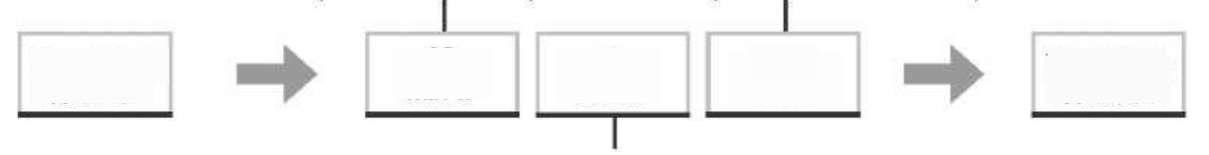 Натисніть 5 разів.( для установлення 1 хвилини)Двічі натисніть«Таймер/Час».Двокрапка почне блимати.Введіть годиниНатисніть «Таймер/Час». Блимання двокрапки припиниться. Час на дисплеї встановлено.Для установлення:СтартДля скасування:    Стоп/СкиданняНатисніть «Старт» тричі протягом 10 секунд.Відображення годинника припиниться. Налаштування часу при цьому скинуто не буде. На дисплеї відобразиться слово «CHILD».Натисніть «Стоп/Скидання» тричі протягом 10 секунд.На дисплеї відновиться відображення годинника.Натисніть кнопку перемикання потужності один раз для вибору високої потужності.Задайте час готування.Натисніть 3 рази.10	1	10МікрохвиліНатисніть кнопку перемикання потужності 3 рази для вибору середньої потужності.хв	хв	секЗадайте час готування.Двічі натисніть.10	1	10МікрохвиліНатисніть кнопку перемикання потужності 5 разів для вибору низької потужності.хв	хв	секЗадайте час готування.СтартНатисніть «Старт».На дисплеї починається відлік часу першого етапу.Натискайте кнопку«Швидко 30» до виведення на дисплеї необхідного часу готування.Натисніть «Старт».На дисплеї починається відлік часу.ДодатиНатисніть 5 разів.10	1	10часНатисніть кнопку«Додати час» відразу після закінчення готування.хв	хв	секЗадайте час готування.СтартНатисніть «Старт».На дисплеї починається відлік часу.Натисніть 5 разів.10	1	10Таймер/ЧасНатисніть «Таймер / Час».хв	хв	секУстановіть необхідний час. (до 99 хвилин і 50 секунд)СтартНатисніть «Старт». Відлік часу виконується без роботи печі.Натисніть 3 рази.10	1	10МікрохвиліНатисніть кнопку перемикання потужності 3 рази для вибору середньої потужності.хв	хв	секУстановіть необхідну тривалість готування.хв	хв	секУстановіть необхідну тривалість готування.Натисніть 5 разів.10	1	10Таймер/ЧасНатисніть «Таймер/ Час».хв	хв	секУстановіть необхідну тривалість витримки. ( до 99 хвилин і 50 секунд)СтартНатисніть «Старт». Починається готування. Після готування  час витримки відлічується без роботи печі.Натисніть 5 разів.Таймер/ЧасНатисніть «Таймер / Час».10 хв             1 хв           10 секУстановіть необхідну тривалість відкладеного старту.( до 99 хвилин і 50 секунд)    Натисніть 3 разиМікрохвилі10 хв	1хв 	10 секСтартНатисніть кнопку перемикання потужності 3 рази для вибору середньої потужності.Установіть  необхідну тривалість готування.Натисніть «Старт». Буде виконаний відлік часу відкладеного старту, після чого почнеться готування страви.ЇжаМаксимальна масаМ'ясний фарш, великі та дрібні шматки курки2 кгРостбіф, баранина, цілі тушки курки2 кгЦіла риба, гребінці, креветки, рибне філе1 кгУкладіть  продукт в один шар. Під час розморожування перевертайте продукти або розділяйте на більш дрібні частини.Захистіть краї, що виступають, і тонкі частини м'яса та  риби невеликими шматочками м'якої фольги для запобігання їх пересушування.Натисніть кнопку«Авторозігрів».Виберіть вагу за допомогою кнопок«Більше/Менше».Натисніть «Старт».На дисплеї починається відлік часу.ПрограмиВказівки1. РОЗІГРІВ В АВТОМАТИЧНОМУРЕЖИМІВага: 200/400/600/800 гРозігрів готової їжі виконується автоматично при установленні ваги продукту. Температура їжі повинна бути 5-8 °C ( як у холодильнику). Використовуйте підходящу для мікрохвильових печей скляну каструльку потрібного розміру, за необхідності додайте 1-4 столові ложки води та  накрийте кришкою.Установіть каструльку на поворотний стіл. Натисніть кнопку автоматичного розігріву один раз. Задайте вагу продукту та натисніть Старт. Помішуйте їжу за звуковими сигналами.Примітка: при розігріві таких страв як супи, тушковане м'ясо та печеня, рекомендується помішувати їх посередині та в кінці процесу готування.Автоменю1 натисканняВага: 200/400/600/800 гРозігрів готової їжі виконується автоматично при установленні ваги продукту. Температура їжі повинна бути 5-8 °C ( як у холодильнику). Використовуйте підходящу для мікрохвильових печей скляну каструльку потрібного розміру, за необхідності додайте 1-4 столові ложки води та  накрийте кришкою.Установіть каструльку на поворотний стіл. Натисніть кнопку автоматичного розігріву один раз. Задайте вагу продукту та натисніть Старт. Помішуйте їжу за звуковими сигналами.Примітка: при розігріві таких страв як супи, тушковане м'ясо та печеня, рекомендується помішувати їх посередині та в кінці процесу готування.АвтоменюАвтоменюБільше	МеншеСтартВиберіть необхідну програму «Автоменю». На дисплеї з'являється номер АВТОПРОГРАМИ.Установіть необхідну кількість порцій або вагу продукту.Натисніть «Старт». На дисплеї починається відлік часу.ПрограмиВказівкиВказівкиВказівкиВага: 50/100/150 гРисРекомендована кількість водиВага: 50/100/150 г50 г250-400 млВага: 50/100/150 г100 г600-800 мл2. РИСОВА/ВІВСЯНА КАШАВага: 50/100/150 г150 г800-1000 мл2. РИСОВА/ВІВСЯНА КАШАПокладіть  рис у підходящу за розміром каструльку для мікрохвильових печей. Додайте рекомендовану вище кількість води. Залишіть як мінімум 1/2  об’єму вільним для випарювання  та запобігання переливання через край. Під час готування накрийте каструльку кришкою. Установіть каструльку на поворотний стіл. Натисніть кнопку «Автоменю» один раз. Задайте вагу продукту та натисніть Старт. Не забудьте перемішати і зняти кришку після звукового сигналу.Покладіть  рис у підходящу за розміром каструльку для мікрохвильових печей. Додайте рекомендовану вище кількість води. Залишіть як мінімум 1/2  об’єму вільним для випарювання  та запобігання переливання через край. Під час готування накрийте каструльку кришкою. Установіть каструльку на поворотний стіл. Натисніть кнопку «Автоменю» один раз. Задайте вагу продукту та натисніть Старт. Не забудьте перемішати і зняти кришку після звукового сигналу.Покладіть  рис у підходящу за розміром каструльку для мікрохвильових печей. Додайте рекомендовану вище кількість води. Залишіть як мінімум 1/2  об’єму вільним для випарювання  та запобігання переливання через край. Під час готування накрийте каструльку кришкою. Установіть каструльку на поворотний стіл. Натисніть кнопку «Автоменю» один раз. Задайте вагу продукту та натисніть Старт. Не забудьте перемішати і зняти кришку після звукового сигналу.Автоменю1 натисканняПокладіть  рис у підходящу за розміром каструльку для мікрохвильових печей. Додайте рекомендовану вище кількість води. Залишіть як мінімум 1/2  об’єму вільним для випарювання  та запобігання переливання через край. Під час готування накрийте каструльку кришкою. Установіть каструльку на поворотний стіл. Натисніть кнопку «Автоменю» один раз. Задайте вагу продукту та натисніть Старт. Не забудьте перемішати і зняти кришку після звукового сигналу.Покладіть  рис у підходящу за розміром каструльку для мікрохвильових печей. Додайте рекомендовану вище кількість води. Залишіть як мінімум 1/2  об’єму вільним для випарювання  та запобігання переливання через край. Під час готування накрийте каструльку кришкою. Установіть каструльку на поворотний стіл. Натисніть кнопку «Автоменю» один раз. Задайте вагу продукту та натисніть Старт. Не забудьте перемішати і зняти кришку після звукового сигналу.Покладіть  рис у підходящу за розміром каструльку для мікрохвильових печей. Додайте рекомендовану вище кількість води. Залишіть як мінімум 1/2  об’єму вільним для випарювання  та запобігання переливання через край. Під час готування накрийте каструльку кришкою. Установіть каструльку на поворотний стіл. Натисніть кнопку «Автоменю» один раз. Задайте вагу продукту та натисніть Старт. Не забудьте перемішати і зняти кришку після звукового сигналу.Число порцій: 1 порція/2 порціїЧисло порційРекомендована кількість водиЧисло порцій: 1 порція/2 порції1 порція450 млЧисло порцій: 1 порція/2 порції2 порції800 мл3. СПАГЕТТІВикористовується для готування різних макаронних виробів, таких як спагетті, фетучіні, тальятеле, макаронів, трубочок, спіральок і макаронів інших форм. Помістіть  макаронні вироби в призначену для мікрохвильових печей страву відповідного розміру, залийте окропом. За бажанням перед готуванням додайте 1 столову ложку рослинної олії, щоб макаронні вироби не злипалися. Накрийте харчовою плівкою або відповідною кришкою. Двічі натисніть кнопку«Автоменю», виберіть число порцій і натисніть «Старт». Перемішайте макаронні вироби та відкрийте кришку, коли під час готування буде поданий звуковий сигнал. Якщо потрібно, дайте макаронним виробам постояти від 5 до 10 хвилин після готування, після чого злийте воду.Використовується для готування різних макаронних виробів, таких як спагетті, фетучіні, тальятеле, макаронів, трубочок, спіральок і макаронів інших форм. Помістіть  макаронні вироби в призначену для мікрохвильових печей страву відповідного розміру, залийте окропом. За бажанням перед готуванням додайте 1 столову ложку рослинної олії, щоб макаронні вироби не злипалися. Накрийте харчовою плівкою або відповідною кришкою. Двічі натисніть кнопку«Автоменю», виберіть число порцій і натисніть «Старт». Перемішайте макаронні вироби та відкрийте кришку, коли під час готування буде поданий звуковий сигнал. Якщо потрібно, дайте макаронним виробам постояти від 5 до 10 хвилин після готування, після чого злийте воду.Використовується для готування різних макаронних виробів, таких як спагетті, фетучіні, тальятеле, макаронів, трубочок, спіральок і макаронів інших форм. Помістіть  макаронні вироби в призначену для мікрохвильових печей страву відповідного розміру, залийте окропом. За бажанням перед готуванням додайте 1 столову ложку рослинної олії, щоб макаронні вироби не злипалися. Накрийте харчовою плівкою або відповідною кришкою. Двічі натисніть кнопку«Автоменю», виберіть число порцій і натисніть «Старт». Перемішайте макаронні вироби та відкрийте кришку, коли під час готування буде поданий звуковий сигнал. Якщо потрібно, дайте макаронним виробам постояти від 5 до 10 хвилин після готування, після чого злийте воду.Автоменю 2 натисканняВикористовується для готування різних макаронних виробів, таких як спагетті, фетучіні, тальятеле, макаронів, трубочок, спіральок і макаронів інших форм. Помістіть  макаронні вироби в призначену для мікрохвильових печей страву відповідного розміру, залийте окропом. За бажанням перед готуванням додайте 1 столову ложку рослинної олії, щоб макаронні вироби не злипалися. Накрийте харчовою плівкою або відповідною кришкою. Двічі натисніть кнопку«Автоменю», виберіть число порцій і натисніть «Старт». Перемішайте макаронні вироби та відкрийте кришку, коли під час готування буде поданий звуковий сигнал. Якщо потрібно, дайте макаронним виробам постояти від 5 до 10 хвилин після готування, після чого злийте воду.Використовується для готування різних макаронних виробів, таких як спагетті, фетучіні, тальятеле, макаронів, трубочок, спіральок і макаронів інших форм. Помістіть  макаронні вироби в призначену для мікрохвильових печей страву відповідного розміру, залийте окропом. За бажанням перед готуванням додайте 1 столову ложку рослинної олії, щоб макаронні вироби не злипалися. Накрийте харчовою плівкою або відповідною кришкою. Двічі натисніть кнопку«Автоменю», виберіть число порцій і натисніть «Старт». Перемішайте макаронні вироби та відкрийте кришку, коли під час готування буде поданий звуковий сигнал. Якщо потрібно, дайте макаронним виробам постояти від 5 до 10 хвилин після готування, після чого злийте воду.Використовується для готування різних макаронних виробів, таких як спагетті, фетучіні, тальятеле, макаронів, трубочок, спіральок і макаронів інших форм. Помістіть  макаронні вироби в призначену для мікрохвильових печей страву відповідного розміру, залийте окропом. За бажанням перед готуванням додайте 1 столову ложку рослинної олії, щоб макаронні вироби не злипалися. Накрийте харчовою плівкою або відповідною кришкою. Двічі натисніть кнопку«Автоменю», виберіть число порцій і натисніть «Старт». Перемішайте макаронні вироби та відкрийте кришку, коли під час готування буде поданий звуковий сигнал. Якщо потрібно, дайте макаронним виробам постояти від 5 до 10 хвилин після готування, після чого злийте воду.ПрограмиВказівкиВказівкиВказівкиВказівкиВказівкиЧисло порцій: 4-6 порцій/1-3 порціїЧисло порцій: 4-6 порцій/1-3 порціїЧисло порційЧисло порційРекомендовані компонентиЧисло порцій: 4-6 порцій/1-3 порціїЧисло порцій: 4-6 порцій/1-3 порції4-6 порцій4-6 порцій400 г м'яса,300 г коренеплодів,800 мл водиЧисло порцій: 4-6 порцій/1-3 порціїЧисло порцій: 4-6 порцій/1-3 порції1-3 порції1-3 порції200 г м'яса,Число порцій: 4-6 порцій/1-3 порціїЧисло порцій: 4-6 порцій/1-3 порції1-3 порції1-3 порції150 г коренеплодів,4. СУПИЧисло порцій: 4-6 порцій/1-3 порціїЧисло порцій: 4-6 порцій/1-3 порції1-3 порції1-3 порції600 мл води4. СУПИЦя програма призначена для готування традиційних супів, таких як м'ясна солянка, щі, розсольник. Супи можна готувати на бульйоні або воді. Бульйон або вода повинна бути кімнатної температури. Всі інгредієнти слід нарізати на однакові шматочки. Помістіть всі інгредієнти в каструльку для мікрохвильових печей. Залишіть як мінімум 1/2 об’єму вільним для випарювання та запобігання переливання через край. Накрийте кришкою або харчовою плівкою. Тричі натисніть кнопку «Автоменю», виберіть число порцій і натисніть «Старт». Після звукового сигналу добре перемішайте та продовжуйте готувати до завершення програми.Перш ніж подавати на стіл, залишіть настоятися 10 хвилин у вимкненій  мікрохвильовій печі.Ця програма призначена для готування традиційних супів, таких як м'ясна солянка, щі, розсольник. Супи можна готувати на бульйоні або воді. Бульйон або вода повинна бути кімнатної температури. Всі інгредієнти слід нарізати на однакові шматочки. Помістіть всі інгредієнти в каструльку для мікрохвильових печей. Залишіть як мінімум 1/2 об’єму вільним для випарювання та запобігання переливання через край. Накрийте кришкою або харчовою плівкою. Тричі натисніть кнопку «Автоменю», виберіть число порцій і натисніть «Старт». Після звукового сигналу добре перемішайте та продовжуйте готувати до завершення програми.Перш ніж подавати на стіл, залишіть настоятися 10 хвилин у вимкненій  мікрохвильовій печі.Ця програма призначена для готування традиційних супів, таких як м'ясна солянка, щі, розсольник. Супи можна готувати на бульйоні або воді. Бульйон або вода повинна бути кімнатної температури. Всі інгредієнти слід нарізати на однакові шматочки. Помістіть всі інгредієнти в каструльку для мікрохвильових печей. Залишіть як мінімум 1/2 об’єму вільним для випарювання та запобігання переливання через край. Накрийте кришкою або харчовою плівкою. Тричі натисніть кнопку «Автоменю», виберіть число порцій і натисніть «Старт». Після звукового сигналу добре перемішайте та продовжуйте готувати до завершення програми.Перш ніж подавати на стіл, залишіть настоятися 10 хвилин у вимкненій  мікрохвильовій печі.Ця програма призначена для готування традиційних супів, таких як м'ясна солянка, щі, розсольник. Супи можна готувати на бульйоні або воді. Бульйон або вода повинна бути кімнатної температури. Всі інгредієнти слід нарізати на однакові шматочки. Помістіть всі інгредієнти в каструльку для мікрохвильових печей. Залишіть як мінімум 1/2 об’єму вільним для випарювання та запобігання переливання через край. Накрийте кришкою або харчовою плівкою. Тричі натисніть кнопку «Автоменю», виберіть число порцій і натисніть «Старт». Після звукового сигналу добре перемішайте та продовжуйте готувати до завершення програми.Перш ніж подавати на стіл, залишіть настоятися 10 хвилин у вимкненій  мікрохвильовій печі.Ця програма призначена для готування традиційних супів, таких як м'ясна солянка, щі, розсольник. Супи можна готувати на бульйоні або воді. Бульйон або вода повинна бути кімнатної температури. Всі інгредієнти слід нарізати на однакові шматочки. Помістіть всі інгредієнти в каструльку для мікрохвильових печей. Залишіть як мінімум 1/2 об’єму вільним для випарювання та запобігання переливання через край. Накрийте кришкою або харчовою плівкою. Тричі натисніть кнопку «Автоменю», виберіть число порцій і натисніть «Старт». Після звукового сигналу добре перемішайте та продовжуйте готувати до завершення програми.Перш ніж подавати на стіл, залишіть настоятися 10 хвилин у вимкненій  мікрохвильовій печі.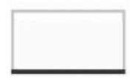 Автоменю3 натисканняЦя програма призначена для готування традиційних супів, таких як м'ясна солянка, щі, розсольник. Супи можна готувати на бульйоні або воді. Бульйон або вода повинна бути кімнатної температури. Всі інгредієнти слід нарізати на однакові шматочки. Помістіть всі інгредієнти в каструльку для мікрохвильових печей. Залишіть як мінімум 1/2 об’єму вільним для випарювання та запобігання переливання через край. Накрийте кришкою або харчовою плівкою. Тричі натисніть кнопку «Автоменю», виберіть число порцій і натисніть «Старт». Після звукового сигналу добре перемішайте та продовжуйте готувати до завершення програми.Перш ніж подавати на стіл, залишіть настоятися 10 хвилин у вимкненій  мікрохвильовій печі.Ця програма призначена для готування традиційних супів, таких як м'ясна солянка, щі, розсольник. Супи можна готувати на бульйоні або воді. Бульйон або вода повинна бути кімнатної температури. Всі інгредієнти слід нарізати на однакові шматочки. Помістіть всі інгредієнти в каструльку для мікрохвильових печей. Залишіть як мінімум 1/2 об’єму вільним для випарювання та запобігання переливання через край. Накрийте кришкою або харчовою плівкою. Тричі натисніть кнопку «Автоменю», виберіть число порцій і натисніть «Старт». Після звукового сигналу добре перемішайте та продовжуйте готувати до завершення програми.Перш ніж подавати на стіл, залишіть настоятися 10 хвилин у вимкненій  мікрохвильовій печі.Ця програма призначена для готування традиційних супів, таких як м'ясна солянка, щі, розсольник. Супи можна готувати на бульйоні або воді. Бульйон або вода повинна бути кімнатної температури. Всі інгредієнти слід нарізати на однакові шматочки. Помістіть всі інгредієнти в каструльку для мікрохвильових печей. Залишіть як мінімум 1/2 об’єму вільним для випарювання та запобігання переливання через край. Накрийте кришкою або харчовою плівкою. Тричі натисніть кнопку «Автоменю», виберіть число порцій і натисніть «Старт». Після звукового сигналу добре перемішайте та продовжуйте готувати до завершення програми.Перш ніж подавати на стіл, залишіть настоятися 10 хвилин у вимкненій  мікрохвильовій печі.Ця програма призначена для готування традиційних супів, таких як м'ясна солянка, щі, розсольник. Супи можна готувати на бульйоні або воді. Бульйон або вода повинна бути кімнатної температури. Всі інгредієнти слід нарізати на однакові шматочки. Помістіть всі інгредієнти в каструльку для мікрохвильових печей. Залишіть як мінімум 1/2 об’єму вільним для випарювання та запобігання переливання через край. Накрийте кришкою або харчовою плівкою. Тричі натисніть кнопку «Автоменю», виберіть число порцій і натисніть «Старт». Після звукового сигналу добре перемішайте та продовжуйте готувати до завершення програми.Перш ніж подавати на стіл, залишіть настоятися 10 хвилин у вимкненій  мікрохвильовій печі.Ця програма призначена для готування традиційних супів, таких як м'ясна солянка, щі, розсольник. Супи можна готувати на бульйоні або воді. Бульйон або вода повинна бути кімнатної температури. Всі інгредієнти слід нарізати на однакові шматочки. Помістіть всі інгредієнти в каструльку для мікрохвильових печей. Залишіть як мінімум 1/2 об’єму вільним для випарювання та запобігання переливання через край. Накрийте кришкою або харчовою плівкою. Тричі натисніть кнопку «Автоменю», виберіть число порцій і натисніть «Старт». Після звукового сигналу добре перемішайте та продовжуйте готувати до завершення програми.Перш ніж подавати на стіл, залишіть настоятися 10 хвилин у вимкненій  мікрохвильовій печі.5.ОВОЧІВага: 120/180/250/370 гДля  приготування всіх видів листових, зелених і м'яких овочів, включаючи броколі, гарбуз, цвітну капусту, кабачки, спаржу, бобові, селеру, цукіні, шпинат, червоний перець і т.д. Наріжте всі овочі на шматочки одного розміру. Покладіть овочі у підходящу за розміром каструльку для мікрохвильових печей. Якщо потрібно, додайте 2-4 столові ложки води. Накрийте кришкою або харчовою плівкою.Натисніть кнопку «Автоменю» 4 рази. Задайте вагу продукту і натисніть«Старт». Коли пролунає звуковий сигнал, перемішайте. За бажання можна додати олію, спеції і т.д., але не додавайте сіль до завершення готування.Вага: 120/180/250/370 гДля  приготування всіх видів листових, зелених і м'яких овочів, включаючи броколі, гарбуз, цвітну капусту, кабачки, спаржу, бобові, селеру, цукіні, шпинат, червоний перець і т.д. Наріжте всі овочі на шматочки одного розміру. Покладіть овочі у підходящу за розміром каструльку для мікрохвильових печей. Якщо потрібно, додайте 2-4 столові ложки води. Накрийте кришкою або харчовою плівкою.Натисніть кнопку «Автоменю» 4 рази. Задайте вагу продукту і натисніть«Старт». Коли пролунає звуковий сигнал, перемішайте. За бажання можна додати олію, спеції і т.д., але не додавайте сіль до завершення готування.Вага: 120/180/250/370 гДля  приготування всіх видів листових, зелених і м'яких овочів, включаючи броколі, гарбуз, цвітну капусту, кабачки, спаржу, бобові, селеру, цукіні, шпинат, червоний перець і т.д. Наріжте всі овочі на шматочки одного розміру. Покладіть овочі у підходящу за розміром каструльку для мікрохвильових печей. Якщо потрібно, додайте 2-4 столові ложки води. Накрийте кришкою або харчовою плівкою.Натисніть кнопку «Автоменю» 4 рази. Задайте вагу продукту і натисніть«Старт». Коли пролунає звуковий сигнал, перемішайте. За бажання можна додати олію, спеції і т.д., але не додавайте сіль до завершення готування.Вага: 120/180/250/370 гДля  приготування всіх видів листових, зелених і м'яких овочів, включаючи броколі, гарбуз, цвітну капусту, кабачки, спаржу, бобові, селеру, цукіні, шпинат, червоний перець і т.д. Наріжте всі овочі на шматочки одного розміру. Покладіть овочі у підходящу за розміром каструльку для мікрохвильових печей. Якщо потрібно, додайте 2-4 столові ложки води. Накрийте кришкою або харчовою плівкою.Натисніть кнопку «Автоменю» 4 рази. Задайте вагу продукту і натисніть«Старт». Коли пролунає звуковий сигнал, перемішайте. За бажання можна додати олію, спеції і т.д., але не додавайте сіль до завершення готування.Вага: 120/180/250/370 гДля  приготування всіх видів листових, зелених і м'яких овочів, включаючи броколі, гарбуз, цвітну капусту, кабачки, спаржу, бобові, селеру, цукіні, шпинат, червоний перець і т.д. Наріжте всі овочі на шматочки одного розміру. Покладіть овочі у підходящу за розміром каструльку для мікрохвильових печей. Якщо потрібно, додайте 2-4 столові ложки води. Накрийте кришкою або харчовою плівкою.Натисніть кнопку «Автоменю» 4 рази. Задайте вагу продукту і натисніть«Старт». Коли пролунає звуковий сигнал, перемішайте. За бажання можна додати олію, спеції і т.д., але не додавайте сіль до завершення готування.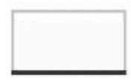 Автоменю4 натисканняВага: 120/180/250/370 гДля  приготування всіх видів листових, зелених і м'яких овочів, включаючи броколі, гарбуз, цвітну капусту, кабачки, спаржу, бобові, селеру, цукіні, шпинат, червоний перець і т.д. Наріжте всі овочі на шматочки одного розміру. Покладіть овочі у підходящу за розміром каструльку для мікрохвильових печей. Якщо потрібно, додайте 2-4 столові ложки води. Накрийте кришкою або харчовою плівкою.Натисніть кнопку «Автоменю» 4 рази. Задайте вагу продукту і натисніть«Старт». Коли пролунає звуковий сигнал, перемішайте. За бажання можна додати олію, спеції і т.д., але не додавайте сіль до завершення готування.Вага: 120/180/250/370 гДля  приготування всіх видів листових, зелених і м'яких овочів, включаючи броколі, гарбуз, цвітну капусту, кабачки, спаржу, бобові, селеру, цукіні, шпинат, червоний перець і т.д. Наріжте всі овочі на шматочки одного розміру. Покладіть овочі у підходящу за розміром каструльку для мікрохвильових печей. Якщо потрібно, додайте 2-4 столові ложки води. Накрийте кришкою або харчовою плівкою.Натисніть кнопку «Автоменю» 4 рази. Задайте вагу продукту і натисніть«Старт». Коли пролунає звуковий сигнал, перемішайте. За бажання можна додати олію, спеції і т.д., але не додавайте сіль до завершення готування.Вага: 120/180/250/370 гДля  приготування всіх видів листових, зелених і м'яких овочів, включаючи броколі, гарбуз, цвітну капусту, кабачки, спаржу, бобові, селеру, цукіні, шпинат, червоний перець і т.д. Наріжте всі овочі на шматочки одного розміру. Покладіть овочі у підходящу за розміром каструльку для мікрохвильових печей. Якщо потрібно, додайте 2-4 столові ложки води. Накрийте кришкою або харчовою плівкою.Натисніть кнопку «Автоменю» 4 рази. Задайте вагу продукту і натисніть«Старт». Коли пролунає звуковий сигнал, перемішайте. За бажання можна додати олію, спеції і т.д., але не додавайте сіль до завершення готування.Вага: 120/180/250/370 гДля  приготування всіх видів листових, зелених і м'яких овочів, включаючи броколі, гарбуз, цвітну капусту, кабачки, спаржу, бобові, селеру, цукіні, шпинат, червоний перець і т.д. Наріжте всі овочі на шматочки одного розміру. Покладіть овочі у підходящу за розміром каструльку для мікрохвильових печей. Якщо потрібно, додайте 2-4 столові ложки води. Накрийте кришкою або харчовою плівкою.Натисніть кнопку «Автоменю» 4 рази. Задайте вагу продукту і натисніть«Старт». Коли пролунає звуковий сигнал, перемішайте. За бажання можна додати олію, спеції і т.д., але не додавайте сіль до завершення готування.Вага: 120/180/250/370 гДля  приготування всіх видів листових, зелених і м'яких овочів, включаючи броколі, гарбуз, цвітну капусту, кабачки, спаржу, бобові, селеру, цукіні, шпинат, червоний перець і т.д. Наріжте всі овочі на шматочки одного розміру. Покладіть овочі у підходящу за розміром каструльку для мікрохвильових печей. Якщо потрібно, додайте 2-4 столові ложки води. Накрийте кришкою або харчовою плівкою.Натисніть кнопку «Автоменю» 4 рази. Задайте вагу продукту і натисніть«Старт». Коли пролунає звуковий сигнал, перемішайте. За бажання можна додати олію, спеції і т.д., але не додавайте сіль до завершення готування.6. КАРТОПЛЯ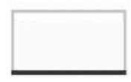 Вага: 200/400/600 гКартопля слід почистити підготувати та нарізати на однакові шматочки. Додайте до картоплі від 1 до 3 столових ложок води.Накрийте кришкою або харчовою плівкою. Установіть  каструльку на поворотний стіл. Натисніть кнопку «Автоменю» п'ять разів. Задайте вагу продукту та натисніть «Старт». Після звукового сигналу перемішайте картоплю. Після завершення часу готування перемішайте картоплю і дайте настоятися під кришкою від 2 до 3 хвилин.Вага: 200/400/600 гКартопля слід почистити підготувати та нарізати на однакові шматочки. Додайте до картоплі від 1 до 3 столових ложок води.Накрийте кришкою або харчовою плівкою. Установіть  каструльку на поворотний стіл. Натисніть кнопку «Автоменю» п'ять разів. Задайте вагу продукту та натисніть «Старт». Після звукового сигналу перемішайте картоплю. Після завершення часу готування перемішайте картоплю і дайте настоятися під кришкою від 2 до 3 хвилин.Вага: 200/400/600 гКартопля слід почистити підготувати та нарізати на однакові шматочки. Додайте до картоплі від 1 до 3 столових ложок води.Накрийте кришкою або харчовою плівкою. Установіть  каструльку на поворотний стіл. Натисніть кнопку «Автоменю» п'ять разів. Задайте вагу продукту та натисніть «Старт». Після звукового сигналу перемішайте картоплю. Після завершення часу готування перемішайте картоплю і дайте настоятися під кришкою від 2 до 3 хвилин.Вага: 200/400/600 гКартопля слід почистити підготувати та нарізати на однакові шматочки. Додайте до картоплі від 1 до 3 столових ложок води.Накрийте кришкою або харчовою плівкою. Установіть  каструльку на поворотний стіл. Натисніть кнопку «Автоменю» п'ять разів. Задайте вагу продукту та натисніть «Старт». Після звукового сигналу перемішайте картоплю. Після завершення часу готування перемішайте картоплю і дайте настоятися під кришкою від 2 до 3 хвилин.Вага: 200/400/600 гКартопля слід почистити підготувати та нарізати на однакові шматочки. Додайте до картоплі від 1 до 3 столових ложок води.Накрийте кришкою або харчовою плівкою. Установіть  каструльку на поворотний стіл. Натисніть кнопку «Автоменю» п'ять разів. Задайте вагу продукту та натисніть «Старт». Після звукового сигналу перемішайте картоплю. Після завершення часу готування перемішайте картоплю і дайте настоятися під кришкою від 2 до 3 хвилин.Автоменю5 натисканьВага: 200/400/600 гКартопля слід почистити підготувати та нарізати на однакові шматочки. Додайте до картоплі від 1 до 3 столових ложок води.Накрийте кришкою або харчовою плівкою. Установіть  каструльку на поворотний стіл. Натисніть кнопку «Автоменю» п'ять разів. Задайте вагу продукту та натисніть «Старт». Після звукового сигналу перемішайте картоплю. Після завершення часу готування перемішайте картоплю і дайте настоятися під кришкою від 2 до 3 хвилин.Вага: 200/400/600 гКартопля слід почистити підготувати та нарізати на однакові шматочки. Додайте до картоплі від 1 до 3 столових ложок води.Накрийте кришкою або харчовою плівкою. Установіть  каструльку на поворотний стіл. Натисніть кнопку «Автоменю» п'ять разів. Задайте вагу продукту та натисніть «Старт». Після звукового сигналу перемішайте картоплю. Після завершення часу готування перемішайте картоплю і дайте настоятися під кришкою від 2 до 3 хвилин.Вага: 200/400/600 гКартопля слід почистити підготувати та нарізати на однакові шматочки. Додайте до картоплі від 1 до 3 столових ложок води.Накрийте кришкою або харчовою плівкою. Установіть  каструльку на поворотний стіл. Натисніть кнопку «Автоменю» п'ять разів. Задайте вагу продукту та натисніть «Старт». Після звукового сигналу перемішайте картоплю. Після завершення часу готування перемішайте картоплю і дайте настоятися під кришкою від 2 до 3 хвилин.Вага: 200/400/600 гКартопля слід почистити підготувати та нарізати на однакові шматочки. Додайте до картоплі від 1 до 3 столових ложок води.Накрийте кришкою або харчовою плівкою. Установіть  каструльку на поворотний стіл. Натисніть кнопку «Автоменю» п'ять разів. Задайте вагу продукту та натисніть «Старт». Після звукового сигналу перемішайте картоплю. Після завершення часу готування перемішайте картоплю і дайте настоятися під кришкою від 2 до 3 хвилин.Вага: 200/400/600 гКартопля слід почистити підготувати та нарізати на однакові шматочки. Додайте до картоплі від 1 до 3 столових ложок води.Накрийте кришкою або харчовою плівкою. Установіть  каструльку на поворотний стіл. Натисніть кнопку «Автоменю» п'ять разів. Задайте вагу продукту та натисніть «Старт». Після звукового сигналу перемішайте картоплю. Після завершення часу готування перемішайте картоплю і дайте настоятися під кришкою від 2 до 3 хвилин.Вага: 100/200/300 гРисРисРекомендована кількість водиРекомендована кількість водиВага: 100/200/300 г100 г100 г180 мол180 молВага: 100/200/300 г200 г200 г300 мол300 молВага: 100/200/300 г300 г300 г450 мол450 мол7. РИС Для готування білого рису, включаючи круглозернистий, довгозернистий рис, а також рис сортів Жасмін і Басматі. Покладіть рис у підходящу за розміром  каструльку для мікрохвильових печей підходящих розмірів. Залишіть як мінімум 1/2 об’єму вільним для випарювання та запобігання переливання через край. Накрийте кришкою або харчовою плівкою. Установіть каструльку на поворотний стіл. Натисніть кнопку «Автоменю» 6 разів. Задайте вагу продукту і натисніть «Старт». Залишіть на 5 хвилин після завершення готування. Для готування білого рису, включаючи круглозернистий, довгозернистий рис, а також рис сортів Жасмін і Басматі. Покладіть рис у підходящу за розміром  каструльку для мікрохвильових печей підходящих розмірів. Залишіть як мінімум 1/2 об’єму вільним для випарювання та запобігання переливання через край. Накрийте кришкою або харчовою плівкою. Установіть каструльку на поворотний стіл. Натисніть кнопку «Автоменю» 6 разів. Задайте вагу продукту і натисніть «Старт». Залишіть на 5 хвилин після завершення готування. Для готування білого рису, включаючи круглозернистий, довгозернистий рис, а також рис сортів Жасмін і Басматі. Покладіть рис у підходящу за розміром  каструльку для мікрохвильових печей підходящих розмірів. Залишіть як мінімум 1/2 об’єму вільним для випарювання та запобігання переливання через край. Накрийте кришкою або харчовою плівкою. Установіть каструльку на поворотний стіл. Натисніть кнопку «Автоменю» 6 разів. Задайте вагу продукту і натисніть «Старт». Залишіть на 5 хвилин після завершення готування. Для готування білого рису, включаючи круглозернистий, довгозернистий рис, а також рис сортів Жасмін і Басматі. Покладіть рис у підходящу за розміром  каструльку для мікрохвильових печей підходящих розмірів. Залишіть як мінімум 1/2 об’єму вільним для випарювання та запобігання переливання через край. Накрийте кришкою або харчовою плівкою. Установіть каструльку на поворотний стіл. Натисніть кнопку «Автоменю» 6 разів. Задайте вагу продукту і натисніть «Старт». Залишіть на 5 хвилин після завершення готування. Для готування білого рису, включаючи круглозернистий, довгозернистий рис, а також рис сортів Жасмін і Басматі. Покладіть рис у підходящу за розміром  каструльку для мікрохвильових печей підходящих розмірів. Залишіть як мінімум 1/2 об’єму вільним для випарювання та запобігання переливання через край. Накрийте кришкою або харчовою плівкою. Установіть каструльку на поворотний стіл. Натисніть кнопку «Автоменю» 6 разів. Задайте вагу продукту і натисніть «Старт». Залишіть на 5 хвилин після завершення готування.Автоменю 6  натискань Для готування білого рису, включаючи круглозернистий, довгозернистий рис, а також рис сортів Жасмін і Басматі. Покладіть рис у підходящу за розміром  каструльку для мікрохвильових печей підходящих розмірів. Залишіть як мінімум 1/2 об’єму вільним для випарювання та запобігання переливання через край. Накрийте кришкою або харчовою плівкою. Установіть каструльку на поворотний стіл. Натисніть кнопку «Автоменю» 6 разів. Задайте вагу продукту і натисніть «Старт». Залишіть на 5 хвилин після завершення готування. Для готування білого рису, включаючи круглозернистий, довгозернистий рис, а також рис сортів Жасмін і Басматі. Покладіть рис у підходящу за розміром  каструльку для мікрохвильових печей підходящих розмірів. Залишіть як мінімум 1/2 об’єму вільним для випарювання та запобігання переливання через край. Накрийте кришкою або харчовою плівкою. Установіть каструльку на поворотний стіл. Натисніть кнопку «Автоменю» 6 разів. Задайте вагу продукту і натисніть «Старт». Залишіть на 5 хвилин після завершення готування. Для готування білого рису, включаючи круглозернистий, довгозернистий рис, а також рис сортів Жасмін і Басматі. Покладіть рис у підходящу за розміром  каструльку для мікрохвильових печей підходящих розмірів. Залишіть як мінімум 1/2 об’єму вільним для випарювання та запобігання переливання через край. Накрийте кришкою або харчовою плівкою. Установіть каструльку на поворотний стіл. Натисніть кнопку «Автоменю» 6 разів. Задайте вагу продукту і натисніть «Старт». Залишіть на 5 хвилин після завершення готування. Для готування білого рису, включаючи круглозернистий, довгозернистий рис, а також рис сортів Жасмін і Басматі. Покладіть рис у підходящу за розміром  каструльку для мікрохвильових печей підходящих розмірів. Залишіть як мінімум 1/2 об’єму вільним для випарювання та запобігання переливання через край. Накрийте кришкою або харчовою плівкою. Установіть каструльку на поворотний стіл. Натисніть кнопку «Автоменю» 6 разів. Задайте вагу продукту і натисніть «Старт». Залишіть на 5 хвилин після завершення готування. Для готування білого рису, включаючи круглозернистий, довгозернистий рис, а також рис сортів Жасмін і Басматі. Покладіть рис у підходящу за розміром  каструльку для мікрохвильових печей підходящих розмірів. Залишіть як мінімум 1/2 об’єму вільним для випарювання та запобігання переливання через край. Накрийте кришкою або харчовою плівкою. Установіть каструльку на поворотний стіл. Натисніть кнопку «Автоменю» 6 разів. Задайте вагу продукту і натисніть «Старт». Залишіть на 5 хвилин після завершення готування.ПрограмиВказівкиВказівкиВказівкиВага: 100/200/300/400 гРибаРекомендована кількість водиВага: 100/200/300/400 г100 г2 чайних ложки води або бульйонуВага: 100/200/300/400 г200 г2 чайних ложки води або бульйону8. РИБА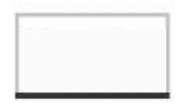 Вага: 100/200/300/400 г300 г3 чайних ложки води або бульйону8. РИБАВага: 100/200/300/400 г400 г3 чайних ложки води або бульйонуАвтоменю7 натискань Для готування цілої риби та рибного філе. Укладіть підготовлену рибу в посуд, підходящий для мікрохвильових печей. Щільно обкрутіть посуд харчовою плівкою. Установіть тарілку на поворотний стіл. Натисніть кнопку «Автоменю» 7 разів. Задайте вагу продукту і натисніть «Старт». Для готування цілої риби та рибного філе. Укладіть підготовлену рибу в посуд, підходящий для мікрохвильових печей. Щільно обкрутіть посуд харчовою плівкою. Установіть тарілку на поворотний стіл. Натисніть кнопку «Автоменю» 7 разів. Задайте вагу продукту і натисніть «Старт». Для готування цілої риби та рибного філе. Укладіть підготовлену рибу в посуд, підходящий для мікрохвильових печей. Щільно обкрутіть посуд харчовою плівкою. Установіть тарілку на поворотний стіл. Натисніть кнопку «Автоменю» 7 разів. Задайте вагу продукту і натисніть «Старт».9. КУРКАВага: 200/400/600/800 гВикористовується для готування шматочків курки, таких як крильця, ніжки, стегенця, грудки і т.д. Перед готуванням шматочки курки слід повністю розморозити. Перш ніж готувати промаринуйте шматочки курки, додайте від 1 до 5 столових ложок рослинної олії для додаткового смаку і кольору. Покладіть промариновані шматочки курки в жароміцний посуд. Накрийте відповідною кришкою. Установіть тарілку на поворотний стіл.Натисніть кнопку «Автоменю» 8 разів. Задайте вагу продукту та натисніть «Старт». Після звукового сигналу переверніть курку.Вага: 200/400/600/800 гВикористовується для готування шматочків курки, таких як крильця, ніжки, стегенця, грудки і т.д. Перед готуванням шматочки курки слід повністю розморозити. Перш ніж готувати промаринуйте шматочки курки, додайте від 1 до 5 столових ложок рослинної олії для додаткового смаку і кольору. Покладіть промариновані шматочки курки в жароміцний посуд. Накрийте відповідною кришкою. Установіть тарілку на поворотний стіл.Натисніть кнопку «Автоменю» 8 разів. Задайте вагу продукту та натисніть «Старт». Після звукового сигналу переверніть курку.Вага: 200/400/600/800 гВикористовується для готування шматочків курки, таких як крильця, ніжки, стегенця, грудки і т.д. Перед готуванням шматочки курки слід повністю розморозити. Перш ніж готувати промаринуйте шматочки курки, додайте від 1 до 5 столових ложок рослинної олії для додаткового смаку і кольору. Покладіть промариновані шматочки курки в жароміцний посуд. Накрийте відповідною кришкою. Установіть тарілку на поворотний стіл.Натисніть кнопку «Автоменю» 8 разів. Задайте вагу продукту та натисніть «Старт». Після звукового сигналу переверніть курку.Автоменю8 натисканьВага: 200/400/600/800 гВикористовується для готування шматочків курки, таких як крильця, ніжки, стегенця, грудки і т.д. Перед готуванням шматочки курки слід повністю розморозити. Перш ніж готувати промаринуйте шматочки курки, додайте від 1 до 5 столових ложок рослинної олії для додаткового смаку і кольору. Покладіть промариновані шматочки курки в жароміцний посуд. Накрийте відповідною кришкою. Установіть тарілку на поворотний стіл.Натисніть кнопку «Автоменю» 8 разів. Задайте вагу продукту та натисніть «Старт». Після звукового сигналу переверніть курку.Вага: 200/400/600/800 гВикористовується для готування шматочків курки, таких як крильця, ніжки, стегенця, грудки і т.д. Перед готуванням шматочки курки слід повністю розморозити. Перш ніж готувати промаринуйте шматочки курки, додайте від 1 до 5 столових ложок рослинної олії для додаткового смаку і кольору. Покладіть промариновані шматочки курки в жароміцний посуд. Накрийте відповідною кришкою. Установіть тарілку на поворотний стіл.Натисніть кнопку «Автоменю» 8 разів. Задайте вагу продукту та натисніть «Старт». Після звукового сигналу переверніть курку.Вага: 200/400/600/800 гВикористовується для готування шматочків курки, таких як крильця, ніжки, стегенця, грудки і т.д. Перед готуванням шматочки курки слід повністю розморозити. Перш ніж готувати промаринуйте шматочки курки, додайте від 1 до 5 столових ложок рослинної олії для додаткового смаку і кольору. Покладіть промариновані шматочки курки в жароміцний посуд. Накрийте відповідною кришкою. Установіть тарілку на поворотний стіл.Натисніть кнопку «Автоменю» 8 разів. Задайте вагу продукту та натисніть «Старт». Після звукового сигналу переверніть курку.ПИРІЖКИ З НАЧИНКОЮ — ОБЕРЕЖНО	РОЗІГРІВАННЯ ГОТОВИХ СТРАВРозміри їжі та час готування залежать від типу продукту. Щільні продукти, такі як картопляне пюре, потрібно добре розподілити по посуду.При додаванні великої кількості підливи може знадобитися додатковий час на розігрів. Більш щільні продукти слід укладати ближче до краю тарілки. Для розігрівання порції середнього об’єму буде потрібно 2-4 хвилини (3,5-6 хвилин для моделі NN-SM32HM) на ВИСОКІЙпотужності. Не розігрівайте величезну кількість їжі.КОНСЕРВИПеред розігрівом слід витягти продукти з банки і укласти в підходящий посуд.СУПИВикористовуйте необхідного розміру посуд і перемішайте суп до початку розігріву, принаймні один раз під час розігріву і один раз після закінчення розігріву.ПЕЧЕНЯ/РАГУПеремішуйте продукт у середині процесу розігріву і після закінчення розігріву. СЛІД ПАМ'ЯТАТИ, що навіть якщо випічка холодна на дотик, начинка буде гарячою і прогріє випічку зсередини. Не допускайте перегрівання: воно може призвести до займання через високий вміст жирів і цукру в начинці. Щоб не опекти рот перевірте температуру начинки перед вживанням.РОЗІГРІВАННЯ ГОТОВИХ СТРАВРозміри їжі та час готування залежать від типу продукту. Щільні продукти, такі як картопляне пюре, потрібно добре розподілити по посуду.При додаванні великої кількості підливи може знадобитися додатковий час на розігрів. Більш щільні продукти слід укладати ближче до краю тарілки. Для розігрівання порції середнього об’єму буде потрібно 2-4 хвилини (3,5-6 хвилин для моделі NN-SM32HM) на ВИСОКІЙпотужності. Не розігрівайте величезну кількість їжі.КОНСЕРВИПеред розігрівом слід витягти продукти з банки і укласти в підходящий посуд.СУПИВикористовуйте необхідного розміру посуд і перемішайте суп до початку розігріву, принаймні один раз під час розігріву і один раз після закінчення розігріву.ПЕЧЕНЯ/РАГУПеремішуйте продукт у середині процесу розігріву і після закінчення розігріву.ПУДІНГИ ТА РІДИНИ — ОБЕРЕЖНО	РОЗІГРІВАННЯ ГОТОВИХ СТРАВРозміри їжі та час готування залежать від типу продукту. Щільні продукти, такі як картопляне пюре, потрібно добре розподілити по посуду.При додаванні великої кількості підливи може знадобитися додатковий час на розігрів. Більш щільні продукти слід укладати ближче до краю тарілки. Для розігрівання порції середнього об’єму буде потрібно 2-4 хвилини (3,5-6 хвилин для моделі NN-SM32HM) на ВИСОКІЙпотужності. Не розігрівайте величезну кількість їжі.КОНСЕРВИПеред розігрівом слід витягти продукти з банки і укласти в підходящий посуд.СУПИВикористовуйте необхідного розміру посуд і перемішайте суп до початку розігріву, принаймні один раз під час розігріву і один раз після закінчення розігріву.ПЕЧЕНЯ/РАГУПеремішуйте продукт у середині процесу розігріву і після закінчення розігріву.Не допускайте перегрівання пудингів та інших продуктів з високим вмістом жирів або цукру, таких як джем, пиріжки з начинкою і т.д. При розігріві таких продуктів не залишайте піч  без догляду: перегрівання їжі може призвести до займання. Такі продукти слід розігрівати з обережністю. Не додавайте додатково алкоголь.РОЗІГРІВАННЯ ГОТОВИХ СТРАВРозміри їжі та час готування залежать від типу продукту. Щільні продукти, такі як картопляне пюре, потрібно добре розподілити по посуду.При додаванні великої кількості підливи може знадобитися додатковий час на розігрів. Більш щільні продукти слід укладати ближче до краю тарілки. Для розігрівання порції середнього об’єму буде потрібно 2-4 хвилини (3,5-6 хвилин для моделі NN-SM32HM) на ВИСОКІЙпотужності. Не розігрівайте величезну кількість їжі.КОНСЕРВИПеред розігрівом слід витягти продукти з банки і укласти в підходящий посуд.СУПИВикористовуйте необхідного розміру посуд і перемішайте суп до початку розігріву, принаймні один раз під час розігріву і один раз після закінчення розігріву.ПЕЧЕНЯ/РАГУПеремішуйте продукт у середині процесу розігріву і після закінчення розігріву.ПЛЯШЕЧКИ ДЛЯ ГОДУВАННЯ — ОБЕРЕЖНО	РОЗІГРІВАННЯ ГОТОВИХ СТРАВРозміри їжі та час готування залежать від типу продукту. Щільні продукти, такі як картопляне пюре, потрібно добре розподілити по посуду.При додаванні великої кількості підливи може знадобитися додатковий час на розігрів. Більш щільні продукти слід укладати ближче до краю тарілки. Для розігрівання порції середнього об’єму буде потрібно 2-4 хвилини (3,5-6 хвилин для моделі NN-SM32HM) на ВИСОКІЙпотужності. Не розігрівайте величезну кількість їжі.КОНСЕРВИПеред розігрівом слід витягти продукти з банки і укласти в підходящий посуд.СУПИВикористовуйте необхідного розміру посуд і перемішайте суп до початку розігріву, принаймні один раз під час розігріву і один раз після закінчення розігріву.ПЕЧЕНЯ/РАГУПеремішуйте продукт у середині процесу розігріву і після закінчення розігріву.Молоко або молочну суміш НЕОБХІДНО ретельно збовтати перед розігрівом і ще раз після завершення розігріву, після чого перевірити температуру перед тим, як давати дитині.Для розігрівання молока об’ємом 200-230 мл з холодильника зніміть кришку із соскою. Розігрівайте на ВИСОКІЙ потужності протягом 30-50 секунд (50-90 секунд для моделі NN-SM32HM).ПЕРЕВІРТЕ ТЕМПЕРАТУРУ ПЕРЕД ГОДУВАННЯМ ДИТИНИ.Для розігрівання молока об’ємом 80 мл з холодильника зніміть кришку із соскою. Розігрівайте на ВИСОКІЙ потужності протягом 15-20 секунд (20-30 секунд для моделі NN-SM32HM). ПЕРЕВІРТЕ ТЕМПЕРАТУРУ ПЕРЕД ГОДУВАННЯМ ДИТИНИ.Примітка: рідина у верхній частині пляшки буде більш гарячою,  ніж в нижній частині.Ретельно збовтайте пляшку і перевірте температуру перед використанням.ВИКОРИСТАННЯ МІКРОХВИЛЬОВОЇ ПЕЧІ ДЛЯ СТЕРИЛІЗАЦІЇ ПЛЯШЕЧОК ДЛЯ ДИТЯЧОГО ХАРЧУВАННЯ НЕ РЕКОМЕНДУЄТЬСЯ.Якщо у вас є спеціальний НВЧ стерилізатор, ми рекомендуємо бути  дуже обережними та уважними при виконанні всіх дій, тому що при НВЧ стерилізації в пляшці використовується мало води. Важливо повністю дотримуватись  інструкцій виробника.РОЗІГРІВАННЯ ГОТОВИХ СТРАВРозміри їжі та час готування залежать від типу продукту. Щільні продукти, такі як картопляне пюре, потрібно добре розподілити по посуду.При додаванні великої кількості підливи може знадобитися додатковий час на розігрів. Більш щільні продукти слід укладати ближче до краю тарілки. Для розігрівання порції середнього об’єму буде потрібно 2-4 хвилини (3,5-6 хвилин для моделі NN-SM32HM) на ВИСОКІЙпотужності. Не розігрівайте величезну кількість їжі.КОНСЕРВИПеред розігрівом слід витягти продукти з банки і укласти в підходящий посуд.СУПИВикористовуйте необхідного розміру посуд і перемішайте суп до початку розігріву, принаймні один раз під час розігріву і один раз після закінчення розігріву.ПЕЧЕНЯ/РАГУПеремішуйте продукт у середині процесу розігріву і після закінчення розігріву.В:   Чому піч не вмикається?О: Якщо піч не вмикається, перевірте наступне:Чи ввімкнено  піч в мережеву розетку? Витягніть  штепсельну вилку з розетки, почекайте 10 секунд і вставте її назад у розетку.Перевірте автоматичний вимикач і запобіжник.Поверніть автоматичний вимикач у вихідне положення або замініть запобіжник, якщо він спрацював або перегорів.Якщо автоматичний вимикач або запобіжник справні, ввімкніть  у  розетку інший прилад, щоб перевірити її справність. Якщо інший прилад працює, то швидше за все несправна піч. Якщо інший прилад не працює, то швидше за все несправна розетка. Якщо ви вважаєте, що піч  несправна, зверніться в авторизований сервісний центр Panasonic.В: При ввімкненні мікрохвильової печі виникають перешкоди в роботі телевізора. Чи означає це несправність?О: При роботі мікрохвильової печі можуть виникати перешкоди в роботі деяких радіоприймачів і телевізорів.Подібні перешкоди виникають при роботі невеликих електроприладів, таких як міксери, пилососи, фени і т.п. Це не означає, що в печі є якісь несправності.В: Іноді з вентиляційних отворів виходить тепле повітря. Чому?О:  Тепло від готування продуктів у печі нагріває повітря в камері печі. Це повітря виводиться з повітроводу в печі. У вихідному повітрі немає мікрохвильового випромінювання. Не закривайте вентиляційні отвори печі під час її роботи.В: Чи можна використовувати в печі звичайний термометр для печей?О: Металеві частини, що наявні в деяких термометрах, можуть викликати іскріння в печі, тому їх використання в мікрохвильових печах не допускається.Тільки для моделей NN-ST34HM/W В:  Піч не приймає заданупрограму. Чому?О: Піч сконструйована так, що вона не приймає неправильної програми. Наприклад, піч не приймає етап готування тривалістю 4 години.Перед чищенням печі вимкніть  її та від'єднайте шнур живлення від мережевої розетки.Внутрішні поверхні печі, ущільнення дверцят і поверхні навколо ущільнення необхідно регулярно очищати. Частки їжі, бризи від рідин на стінках печі, ущільненні дверцят і на поверхнях навколо ущільнення видаляйте вологою серветкою. При сильному забрудненні можна скористатися м'якими засобами для чищення. Не рекомендується використовувати сильні миючі або абразивні засоби. Не очищайте область захисної пластини магнетрона, розташованої на правій стінці камери печі.Не використовуйте для очищення оглядового вікна у дверцятах гострі металеві шкребки та шкребки для грубого очищення, тому що вони можуть подряпати поверхню скла, що призведе до його розтріскування.Зовнішні поверхні печі очищайте вологою серветкою. Щоб уникнути пошкоджень внутрішніх частин печі не допускайте потрапляння водиу вентиляційні отвори.Панель управління очищайте м'якою тканиною. Не застосовуйте концентровані  засоби для миття  або абразивні матеріали для очищення панелі управління. При очищенні панелі управління залишіть дверцята печі відкритими, щоб уникнути випадкового ввімкнення печі. Після завершення очищення натисніть кнопку «Стоп/Скидання» для повернення дисплея у вихідний стан або встановіть поворотний перемикач «Час/Вага» у нульове положення.Якщо на внутрішній поверхні або навколо зовнішніх країв дверцят конденсується волога, витріть її м'якою серветкою. Причиною тому може бути експлуатація печі в умовах високої вологості; це не є ознакою несправності приладу.Поворотний стіл потрібно періодично витягувати  та чистити. Мийте його в теплій мильній воді або в посудомийній  машині.Роликове кільце і дно печі потрібно періодично очищати для забезпечення безшумної роботи печі. Просто протирайте нижню поверхню з м'яким засобом для миття, наприклад, рідким милом для посуду, після чого витирайте насухо чистою тканиною. Роликове кільце можна мити в мильній воді. Випари накопичуються всередині печі при її тривалій  роботі, але це ніяк не впливає на стан дна і коліща роликового кільця. Перевірте, що правильно встановили зняте для очищення роликове кільце на днище мікрохвильової печі.Для очищення не можна використовувати пароочисник.Обслуговування печі повинно виконуватися тільки кваліфікованим персоналом. За  необхідності в обслуговуванні та  ремонті печі зверніться до найближчого вповноваженого дилера.Тримайте мікрохвильову піч у чистоті: забруднення можуть призвести до пошкодження внутрішніх поверхонь, значно скоротити термін служби приладу і стати причиною небезпечної ситуації.Вентиляційні отвори для повітря повинні бути завжди чистими. Не допускайте блокування вентиляційних отворів у верхній, нижній або тильній стороні печі пилом або іншими матеріалами. Блокування вентиляційних отворів може призвести до перегрівання печі, що негативно позначиться на її роботі та може стати причиною небезпечної ситуації.Номер моделіNN-SM32HMNN-SM33HM/WNN-SM33HM/WДжерело електроживлення220 В, 50 Гц220 В, 50 Гц230-240 В, 50 ГцСпоживана потужність3,6 A, 750 Вт5,9 A, 1270 Вт5,5 A, 1270 Втвиходи450 Вт (IEC-60705)800 Вт (IEC-60705)800 Вт (IEC-60705)Габаритні розміри485 (Ш) × 400 (Г) × 287 (В) мм485 (Ш) × 400 (Г) × 287 (В) мм485 (Ш) × 400 (Г) × 287 (В) ммРозміри камери315 (Ш) × 349 (Г) × 227 (В) мм315 (Ш) × 349 (Г) × 227 (В) мм315 (Ш) × 349 (Г) × 227 (В) ммЗагальний об’єм  камери25 л25 л25 лДіаметр скляного поворотного стола288 мм288 мм288 ммРобоча частота2450 МГц2450 МГц2450 МГцМаса нетто12,7 кг12,7 кг12,7 кгНомер моделіNN-ST34HM/WNN-ST34HM/WДжерело електроживлення220 В, 50 Гц, 220 В, 60 Гц230-240 В, 50 ГцСпоживана потужність5,9 A, 1270 Вт5,5 A, 1270 Втвиходи800 Вт (IEC-60705)800 Вт (IEC-60705)Габаритні розміри485 (Ш) × 400 (Г) × 287 (В) мм485 (Ш) × 400 (Г) × 287 (В) ммРозміри камери315 (Ш) × 349 (Г) × 227 (В) мм315 (Ш) × 349 (Г) × 227 (В) ммЗагальний об’єм  камери25 л25 лДіаметр скляного поворотного стола288 мм288 ммРобоча частота2450 МГц2450 МГцМаса нетто12,7 кг12,7 кгPN:16170000A59873© Panasonic Corporation 2017Надруковано в Китаї